Nouvo SomèLekòl ki gen règleman Brockton1960 ri prensipal‘’ Nou tout nou prale nan Inivèsite ‘’Fason n ap relouvri pou 2021 anTab matyèModèl konstriksyon6-10 modèl konstriksyon --------------------------------------------------------------------3-13Rapò jeneral / enstriksyon ki chita sou règ yo / tout plan yo pou moun ki rete ak distans li pa yon egzijans --------------------------------------------------------------------------------------------3-8Sa moun kap anseye yo ap tann----------------------------------------------------------------9Dispozisyon ansèyman yoAn pèson / ki pap fèt an menm tan / ki ap fèt an menm tan / orè lè vandredi ----------- 10Devlopman pesonèl -------------------------------------------------------------------------------11Fason n’ap relouvri pou yon dezyèm enskripsyon kalandriye --------------------------12-13Fason n’ap relouvri avan lè Inivèsite a ----------------------------------------------------------13-15Mòd sèvis n’ap bay elèv yo ---------------------------------------------------------------------15-23Ansèyman espesyal --------------------------------------------------------------------------------15-18ESL ------------------------------------------------------------------------------------------------------19-22Devlopman profesyonèl --------------------------------------------------------------------------23                                Ti liv ki gen tout règ sou fason n ap fonksyoneFason n ap oganize sante epi sekirite --------------------------------------------------------------25-28Mas epi lè mas yo fini --------------------------------------------------------------------------------25-26Distans fisik ---------------------------------------------------------------------------------------------26Chwazi avan pou kovid-19 ---------------------------------------------------------------------------- 26Repons sou tout sa nou bezwen konnen nan sa ki gen rapò ak sante --------------------- 27Tès rapid AbbottBINAX --------------------------------------------------------------------------------27-28Repons pou ka ki konfime yo --------------------------------------------------------------------------28Enstalasyon epi transpò ---------------------------------------------------------------------------------28-29Fason lè ap sikile -------------------------------------------------------------------------------------------29Sal klas yo --------------------------------------------------------------------------------------------------29Vizite yo epi jan pesonèl yo ap rantre / sòti ----------------------------------------------------- 30Sèvis pou manje -------------------------------------------------------------------------------------------31Kote pou benyen ------------------------------------------------------------------------------------------31-32Transpò / kote pou rive / voye ale ------------------------------------------------------------32-34R ak R ------------------------------------------------------------------------------------------------------34Afè pesonèl -------------------------------------------------------------------------------------------35Telefòn -----------------------------------------------------------------------------------------------------36Aktivite nan lekòl la / ki pa nan lekòl la  ----------------------------------------------------------36                                                  Fason nou anseye nan klas 6 rive jiska 10Fason nou anseye nan New Heights gen (2) etap. Tankou yo di nou se yon lekòl Early College, premye etap nou an se prepare elèv nou yo pou klas inivèsite epi dezyèm etap la se enskri elèv la nan yon tan konplè nan klas Missasoit Community College. Pati sa chita plis sou premye etap la ladann elèv nou yo gen posibilite pou yo swiv kou yo nan yon fason ki melanje.Nou tradui Ibrid tankou se yon aprantisaj nou melanje ‘’ avèk pesòn ’’ epi yon aprantisaj ki fèt lè moun nan ak yon distans. Aprantisaj lè moun lan ak yon distans nan kapab pran yon fòm yon aprantisaj  ki ap fèt an menm tan ke yon lòt, ladann anseyan an ap travay nan yon moman kote tout inivesitè yo ap gade sa l ap fè nan menm moman an, pandan yo pa menm kote avèk li gras avèk Zoom, epi yon aprantisaj ki ap fèt an menm tan kote anseyan prepare videyo ladan yo inivesitè yo kapab jwenn yon fason pou antre ladan pandan yo a distans san yo pa gen yon anseyan ki ap fè kou a nan menm moman an. Nan fason Ibrid nou an, elèv nou yo ki gen 6 rive jiska 10 an epi ki enskri 2 fwa yo ap patisipe  nan yon jounen aprantisaj kote tout bagay yo ap fèt pandan yo la, 3 jou aprantisaj kote tout bagay yo ap fèt an menm tan epi yon jounen aprantisaj kote tout bagay yo pap fèt an menm tan. Sa ap fè elèv nou yo genyen 4 jou kote yo ap jwenn yon ansèyman an dirèk avèk yon anseyan epi yon jou yo ap travay yon fason pou kont yo pou yo ka fè devwa yo. Fason nou fè sa mache avèk sa leta egzije nan sa ki gen rapò avèk tan aprantisaj pou yon edidyan, elèv nou yo pase 20 è ansèyman yo oblije a an dirèk chak semenm epi nou gen yon ‘’ check in ‘’ ki an dirèk avèk anseyan nou yo lè maten kote tout moun pap fè menm bagay an menm tan.Elèv yo dwe angaje yo pou swiv yon mwayen (Ibrid oubyen ak distans) pandan yon tan ki ap dire selman twa mwa. Si yon elèv ale lwen sa ka sanble li gen ris pou li pa reyisi oubyen li bezwen lòt elèv pou twa mwa a, elèv sa n’ap envite yo pou yo vini jwenn group Ibrid la.Gwoup Ibrid Nan yon ankèt nou mennen nan kòmansman desanm nan, 60% fanmi nou yo di nou ke yo ap kite timoun yo lakay yo pou yo kapab itilize modèl pa nou an pandan tout fen ane lekòl la. Premye plan nou te genyen avan an pou nou anseye a te gen 4 gwoup Ibrid epi yon gwoup ki ale lwen ki dwe ranje pou li kapab okipe li de problèm sa. Denye modèl nou an gentan wè depi kounya yon gwoup edikasyon espesyal (gwoup A nan inivesite epi gwoup B nan lise) ap parèt ‘’ an pesòn’’ 2 jou chak semèn. Group B epi C (inivesite) epi A epi C (lise) ap jwenn ansèyman ‘’an pesòn’’ pou yon jou epi ansèyman ak distans lan nan yon jan  ki pap fèt an menm tan ke lòt nan yon lòt jou.Rapò jeneral sou modèl ansèyman Ibrid la	Nou ap propoze prèske 40 jiska 60% nan elèv sa yo ki fè chwa vini nan lokal inivesite a. Pou ke yo ka limite tou ba deplasman yo epi kontak ki ka fè yo melanje, elèv yo pral rete nan klas yo montre yo a epi anseyan yo pral fè yon rotasyon. Anseyan yo ta dwe vini nan lokal la 2 jou chak semèn epi yo pral kapab travay lòt jou yo lakay yo. Tout anseyan yo kapab travay lakay yo lè vandredi.6èm/7èm/8èm Gwoup elèv mawon nivo A6èm/7èm/8èm Gwoup elèv lò nivo B6èm/7èm/8èm Gwoup elèv lò nivo CEgzanp kalandriye : gwoup D elèv 6èm/7èm/8èm aneEgzanp kalandriye : gwoup E elèv ble 6èm/7èm/8èm aneLekòl sekondèEgzanp kalandriye : gwoup A elèv vèt 6èm/7èm/8èm aneEgzanp kalandriye : gwoup B elèv oranj 9èm/10èm ane (edikasyon espesyal)Egzanp kalandriye : gwoup C elèv oranj 9èm/10èm ane (edikasyon espesyal)Egzanp kalandriye : gwoup D elèv 9èm/10èm ane Egzanp kalandriye : gwoup E elèv ble 9èm/10èm ane Etidiyan ki gen bous nan inivesite a  yo pral envite yo pou yo vini an pèsòn lè lendi oubyen lè madi. Nan jou ki diferan yo, lè ke elèv ki gen bous yo pa nan lekòl la, yo ap etidye lakay yo nan yon fason kote tout moun pap fè menm bagay an menm tan, bousye yo pral gen posibilite pou yo fè yon rapò avèk tout lòt zanmi yo ki nan menm klas avèk yo, lè yo ap fè rankont midi an, kap komanse depi 8è pou rive 8è 30 minut. Liseyen yo (yo menm yo pa nan Early College Shoolrs) yo pral envite yo, pou yo vini an pèsòn mekredi oubyen jedi epi òre yo ap swiv menm rotasyon avèk sa ki anba a.Enstriksyon ki chita sou règ yoLè ke lekòl yo te femen nan mwa Mas 2020, objektif lan se te pase nan yon ansèyman ki chita sou yon program etid ‘’ an pèsòn ‘’ ki chita sou règ yo fas avèk yon modèl ki dilye epi ki limite ki chita sou règ yo. Sa vle di ke Leta pa bay katye yo responsab mete sou pye ansanm program nan pou tout nivo lekòl yo epi majorite elèv yo reprezante selman preske 2/3 nan règ nou ap tann yo. Nou konsyan ke elèv yo pral kontinye gen kèk bagay yo ap manke nan edikasyon yo si sa nou ap tann yo pat chaje, Leta te egzije pou ane lekòl 2020-21, tout katye yo pou bati yon program etid ki trè elastik pou anseye tout règ yo, ke elèv yo vini aprann  totalman fas ak fas, Ibrid oubyen ak distans. Gwoup Ibrid ki ap la an pèsòn yo nan jou ki chwazi yo ap jwenn yon ansèyman ki chita sou règ yo nan yon klas ki lwen profesè a sosyalman epi ansanm sa li genyen yo. Sa vle di ke yo ap jwenn yon ansèyman tradisyonèl an pèsòn yon fwa chak semèn. Pou gwoup ki ap aprann nan yon fason kote tout bagay yo pap fèt an menm jan, yon leson ki chita sou règ yo tout moun pral ka jwenn li ak distans nan yon Google Classroom.  Sa vle di ke ansèyman yo pral bay travay yo pa mwayen elektronik ke ou ap ka jwenn sou yon Platfòm edikatif ki espesifik ke yo ap bay chak elèv. Anseyan yo ap mete Videyo epi yo pral bay yon ansanm materyèl pedagojik pou ke elèv yo kapab fè travay yo  nan yon fason pou kont yo san ke nou pa mete an danje rigè nou oubyen diminye sa moun te ap tann nan men nou.Tout ansèyman ak distans yo men ki pa yon egzijansGwoup D epi E, elèv yo ki fè chwa pou yo rete 100% nan fòmasyon ak distans, ap swiv yon leson chak jou kote tout moun ap fè menm bagay an menm tan avèk profesè yo ki ap genyen 6 peryod chak jou. Nou gentan ap wè ke chak nan gwoup yo pral genyen ant 30 epi 35 elèv epi elèv yo pral jwenn leson yo pandan yo ap itilize platfòm Zoom. Anseyan yo pral prepare leson nan menm jan tankou se te fas ak fas ke yo ap anseye, men gen chajman ki ap pote pou ke aprantisaj la kapab sanble avèk yon fòm vityèl. Diferan lòt elèv ki fe chwa mwayen Ibrid la, tout elèv 100% ki lwen yo ap jwenn yon ansèyman kote tout moun ap fè menm bagay an menm tan an dirèk 5 jou chak semèn. Elèv ki genyen 10 minit yo ant chak kou pou you ‘’ poz ‘’ epi pral jwenn 1, 5 è ki ap antre nan lè pou yo pran manje midi a epi lè pou yo fè travay pou kont yo a.Sa moun kap anseye yo ap tannAnseyan yo pral responsab pou yo òganize epi mete an aksyon leson ki ka chanje chak jou yo pou ke yo ka jwenn tout posibilite ki pa diferan ak lòt yo nan 3 diferan modèl ansèyman yo. Nan sa nou ap jwenn tout chanjman ki nesesè yo pou chak plan kou ki la pou yon sèl moun nan aprantisaj ‘’ an pèsòn ‘’ kote chak moun pap fè yon bagay an menm tan epi kote chak moun ap fè menm bagay an menm tan, nan 2 jou Ibrid chak semèn (lendi epi madi nan ivesite a epi mekredi nan lise epi jedi nan lise a). Pou lòt jou ki rete nan semèn nan, anseyan yo pral òganize Selman kou kote tout moun pral fè menm bagay an menm tan. Vandredi, anseyan pral jwenn avek elèv yo pandan 1è soti 8è rive 9è, pou ke elèv yo kapab vin jwenn dewva yo pat jwenn yo epi jwenn yon sipò pou yo chak. Elèv yo epi anseyan yo ap swiv jan nou konn fè li epi jan nou ap tann li nan yon kote tout moun ap fè menm bagay an menm tan epi kote tout moun pap fè menm bagay an menm tan ki mache ak sityasyon an, yo ap ekri nan ti liv ki gen politik ansèyman 20-21. Anseyan yo ap montre fason nou konn toujou fè pou mezi sekirite kon kovid-19 lan nan klas yo depi 12 rive 26 Avril. Anseyan yo pral veye pou ke tout materyèl ki la pou elèv yo dizponib pou yo sou yon fòm nimerik pou kapab anpeche tout kontak moun ak moun oubyen voye bagay pesonèl pou yo tankou dokiman ki la pou bay epi papye enprime yo, avèk yon seri ti bagay nou kontwole epi nou retire tankou papye pou fè matematik oubyen yon aksyon aprantisaj espesyal.Dispozisyon ansèyman yoAn peson Ansèyman an pèsòn pral gen ladannn inivesitè yo ki sosyalman ak distans (sis pye distans), epi gen pozibilite pou yo itilize bagay yo epi patisipe nan aktivite ki ap fèt avèk Google Classroom. Anseyan yo pral kapab mete sou ekran etid yo ak ansanm klas la epi pèmèt diskisyon ak kolaborasyon ant chèchè yo. Inivisitè yo pa pral responsab pou pote liv yo oubyen liv woman yo nan lekòl la epi pou yo pote yo tounen, men yo pral kapab gen posibilite itilize yo nan yon mwayen vityèl.Ki pap fèt an menm tanInivesitè yo ki ap travay nan fason kote tout bagay pap fèt an menm tan ap gen posibilite pou swiv kou yo ak distans pa Google Classroom. Objektif epi rezilta nou pral tann pou leson yo pral  menm pou inivèsite kote bagay yo pap fèt an menm tan pou inivèsite yo travay an pèsòn oubyen nan fason kote bagay yo ap fèt an menm tan. Yo pral ankouje anseyan yo pou yo mete videyo kote wap byen wè profesè yo kap fè kou a pou chak aktivite epi montre elèv yo pandan wap fè plizyè modèl sa yo dwe konnen epi sa yo ap kapab fè nan fen chak leson. Ki ap fèt an menm tan Inivèsitè yo ki fè chwa rete ak distans 100% nan tout tan an pral patisipe nan yon leson kap fèt chak jou kote bagay yo ap fèt an menm tan an dirèk avèk tout sa profesè a genyen sou Zoom. Leson yo pral sanble ak aprantisaj an pèsòn lan, kote bagay yo pap fèt an menm tan epi kote bagay yo ap fèt an menm tan. Lè nou rezime, anseyan yo pa pral bezwen pou yo adapte yo paske se fòm sa n’ap itilize nan New Heights depi mwa septanm.Orè lè vandrediInivèsitè yo pral itilize tan sa pou yo fè travay makiyaj nan tout sityasyon ki gen ladann. Bousye yo pral kapab poze kesyon ak anseyan epi bay garanti, epi ajoute travay ki manke yo nan klas Google yo. Li enpòtan pou konnen ke peryod sa pral ranplase tout travay kote bagay yo ap fèt an menm tan lè vandredi. Sa vle di ke bousye yo pral fini kou yo gen pou swiv yo 9è nan maten. Bousye yo pral dwe swiv epi rete nan klas pandan tout peryod lan pou yo ka konte ke yo te la pou jounen an. Tout bousye ki pa ka la nan yon mwayen kote tout bagay yo ap fèt an menm tan pandan peryod sa dwe pale avèk profesè yo avan kou a pou konnen absans yo a pral aksepte oubyen yo pral pa aksepte li. Anseyan yo pral kontinye rankont yo epi travay pou bay direksyon yo konn abitye bay la tankou sa te mande pandan tout fen jounen eskolè a jiska 15è 40.Devlopman pèsonèlPou ka pote sipò ak fòmasyon an epi sa nou ap kontinye fè abityelman yo, anseyan yo nan New Heights pran angajman nan devlopman pwofesyonèl ki gen yon sib nan sektè sila yo relouvri lekòl la nan dat 12 epi 26 avril, mezi sa pral kontinye pandan tout prentan an epi rive jiska nan ete 2021.1/22 leson ki rete sou elèv an:Anseyan yo pral travay avèk ILT pou devlope aktivite leson ki ap pèmèt inivèsitè yo montre nouvo konpetans epi nouvo fason yo konprann aprantisaj la, epi vini ak prèv nan esplike nouvo nivo chak inivèsitè yo konprann kou yo. Anseyan yo pral travay ansanm pou yo pataje estrateji epi pou yo bati yon konesans ansanm sou leson ki gen rapò ak anseye inivèsitè nan yon mwayen ki vrè epi ki ap bay bon rezilta nan modèl kote tout bagay ap fèt an menm tan, kote tout bagay pap fèt an menm tan epi an pèsòn.Dwayen ansèyman an pral bay modèl plan kou yo pou kapab montre ki jan nouvo fòm lan  pral genyen pou li modifye epi mete li nan aksyon pou li ka byen mache ak 3 modèl ansèyman diferan yo  nan modèl Ibrid nou an.1/29 jesyon konpòtman / jwe wol yo ak senaryo yoAnseyan an yo pral patisipe nan jwe wòl yo epi pral mete nan pratik konpòtman yo nan yon manyè jesyon konpòtman avèk limitasyon. Nou pral fè yon egzesis pou bay repons nan konpòtman inivèsitè yo pandan n’ap mete nan aksyon sou entèvansyon konpòtman ki pozitif yo pou konpòtman ki nan ‘’ nivo ki ba yo’’ nan yon fason pou kenbe inivèsitè yo nan klas yo chak fwa ke sa pral mache avèk li. Nou pral aprann epi nou pral pratike osi nan bay esplikasyon sou konpòtman tankou yon fòm kominikasyon epi prepare yon lòt konpòtman pandan n’ap aprann inivèsitè yo kijan pou yo reponn ak bezwen yon an yon mwayen ki mache ak lekòl la.2/5 angajmanSchlechty se yon òganizasyon ki gen espesyalite nan kreye gen angajman epi ki pral bay anseyan yo esperyans aprantisaj kreyativ yo epi ki sinifikativ pou yo mete nan klas yo pou yon aprantisaj an pèsòn, kote tout bagay yo pap fèt an menm tan epi kote tout bagay yo ap ,fèt an menm tan. Nou pran pouswiv etid ansanm konpetans nou yo nan sa ki gen rapò ak angajman inivèsitè yo epi nou pral òganize leson ki ap itilize ‘’ eleman konsèp kle yo ‘’ ki ap swiv liy bezwen yo epi enterè chak moun ki nan inivèsitè a.2/12 jesyon klas:Nou pral travay nan yon ekip pou bati yon bagay ki abitye fèt, rityèl yo epi sa klas yo ap tann, ke swa nan nivo klas ki gen anseyan pou kont yo. Pesonèl yo pral jwenn konsey epi yon sipò administratè yo pou prepare epi aprann pi bon pratik pou yo kreye sa ki abitye fèt yo epi rityèl yo ki kapab anseye inivèsitè yo ak lide pou libere etap pa etap responsabilite yo nan sa ki gen rapò ak siksè ki pa depann de chak moun.2/26 pwogrè profesyonèl ki ap kontinye nan sektè ki anba a.Fason n’ap relouvri pou enskripsyon yo (26 Avril)Elèv nou yo ki nan modèl ki gen doub 2 enskripsyon an 11èm epi 12èm ane ki la pou sèvi elèv ki pa satisfè avèk règ pou rantre nan inivèsite a epi ki enskri nan yon konbinesyon kou ki pa gen egzijans nan lise a epi nan inivèsite a.Elèv ki gen 2 doub enskripsyonTout elèv 11èm epi 12èm ane ki gen 2 doub enskripsyon ki ap swiv youn nan klas inivèsite a nan lide pou enskri nan yon tan konplè nan program Early College la yon fwa ke règ preparasyon pou inivèsite a pral rive nan limit li. Nou pral resevwa konya 26 jinyò epi 15 senyò nan program ki gen 2 doub enskripsyon. Tout elèv 11èm epi 12èm ane ki ap swiv chemen 2 doub enskripsyon nou te idantifye yo tankou elèv ki bezwen sipò akoz yo manke bay rezilta  eskolè nan pase epi/ oubyen nan bezwen ed epi sipò nan sa ki gen rapò ak edikasyon espesyal. Objektif nou se pou devlope yon modèl ladann li tout elèv ki nan 2 doub enskripsyon kapab vini nan lokal inivèsite a 2 jou chak semèn pou yo kapab jwenn yon ansèyman an dirèk ‘’ an pèsòn’’ nan men profesè yo ki gen konesans nan segondè. Profesè sa yo pral rete lakay yo pandan 3 jou epi pral travay ak distans nan yon fason kote tout moun ap fè menm bagay an menm tan epi kote tout moun pap fè menm bagay an menm tan.Tout elèv ki gen 2 doub enskripsyon yo pral gen program pou yo vini nan lekòl la lè mekredi epi jedi nan ekip oranj lan.Modèl ansèyman ki gen 2 doub enskripsyon Elèv Ibrid yo ki gen 2 doub enskripsyon pral jwenn yon ansèyman kote tout bagay ap fè an menm tan 2 jou chak semèn ak distans, lè lendi epi lè madi. Yo pral jwenn osi yon ansèyman an pèsòn lè mekredi epi lè jedi nan lekòl la. Elèv Ibrid yo pral vini nan klas yo ki prepare pou yo lè mekredi epi lè jedi, ladann anseyan yo pral pran plas, chak peryod, nan klas yo kote ki gen 2 doub enskripsyon. Orè anseyan ki gen 2 doub enskripsyon yo pral genyen klas ak ditans pou ki totalman separe pandan jounen Ibrid ki ap fèt yo. Lè jounen Ibrid yo, elèv yo epi anseyan yo pral gen yon orò pou fè kou chak jou ‘’ an pèsòn’’ ke yo ap swiv pandan tout jounen an. Anseyan ki gen 2 doub enskripsyon pral genyen pou vini, pral genyen pou bay devwa ki ap gen nòt ladan yo epi yo pral pouswiv program etid yo.Elèv ak distans ki gen 100% yo pral jwenn yon ansèyman kote tout bagay ap fèt an menm tan 4 jou chak semèn, avek yon anrejistreman an dirèk lè vandredi. Orè anseyan yo ki gen 2 doub enskripsyon yo pral genyen peryod ladann yo pral rankontre elèv yo ak distans pou yo bay leson yo. Elèv yo dwe konekte nan kou yo nan lè nou mande yo pou yo fè sa epi reponn avèk volonte kesyon yo epi travay yo bay yo fè yo.Jou vandredi pral rete totalman kote tout bagay pap fèt an menm tan pou tout elèv kin an 2 doub enskripsyon yo, fè retire yon anrejistreman an dirèk ki gen egzijans pandan dife nan fenisk. Elèv yo dwe angaje yo pou yo swiv yon fason (Ibrid oubyen ak distans) pandan tout twa 3 mwa a ap dire a. Si yon elèv ale lwen epi gen ris pou li pa bay rezilta oubyen li bezwen elèv pandan twa 3 mwa a, elèv sa yo pral envite pou yo jwenn gwoup Ibrid la.Orè pou gwoup Ibrid yo prezante pou 2 doub enskripsyon anNou ap propoze prèske 40% nan elèv sa yo ki fè chwa vini nan lekòl la. Pou ke yo ka limite tou ba deplasman yo epi tout kontak ki ka fè yo melanje, elèv ki gen 2 doub enskripsyon yo pral rete nan klas yo montre yo a epi anseyan yo pral fè yon rotasyon. Anseyan ki nan 2 doub enskripsyon yo ta dwe vini nan lekòl la 2 jou chak semèn (mekredi epi jedi) lè lendi, madi epi vandredi. Elèv ki 100% rete lwen yo pral kapab swiv kou yo men nan yon mwayen kote tout bagay yo ap fèt an menm tan epi yo pral jwenn leson ki sanble ak sa ki ‘’ an pèsòn yo ‘’.Egzanp kalandriye Ibrid pou elèv gwoup oranj ki gen 2 doub enskripsyonFason n’ap relouvri avan lè Inivesite a (26 Avril)Fason Early College rive jwenn kounya jinyò yo epi senyò yo ki enskri nan plis ke 3 twa kou nan inivèsite a chak twa 3 mwa avèk profesè ki nan Massasoit Community College. Massasoit anonse ke kou nan inivèsitè a pandan 2021 pral rete ak distans pandan tout twa 3 mwa a.Early College elèv Twa 3 mwa sa, 154 elèv ki gen 11èm epi 12èm ane pral idantifye tankou Early College, sa ki vle di yo ap swiv plis ke twa 3 kou nan inivèsite a  pankou twa 3 mwa sa.Fason ansèyman nan Early College (Ibrid)Menm jan ak elèv ki gen 2 doub enskripsyon yo, elèv ki ap fenk kòmanse ane eskolè a ki genyen gran bezwen yo pral programe yo pou yo vini nan lekòl la lè mekredi epi lè jedi nan mitan ekip oranj lan. Elèv ki nan premye ane nan inivèsitè a epi elèv senyò yo idantifye tankou yo ka gen anpil bezwen ap jwenn ak ajan ki asire lyezon yo epi dwayen premye ane yo nan inivèsite an yo pral vini nan lekòl la  2 jou chak semèn, lè mekredi epi lè jedi, pou yo ka jwenn yon ansèyman ‘’ an pèsòn ’’ elèv ki nan Early College ki gen anpil bezwen yo idantifye pa yon ansanm mwayen ki lojik, espesyalman sèvis edikasyon espesyal la, rezilta eskolè ki jwenn  pou otòn 2020 an, sa ki sòti pou otòn 2020 epi plizyè anons MCC ki bay sinyal avan lè pou otòn 2020. Tout elèv yo depi 11èm epi 12èm ane ki ap swiv chenen Early College la kapab vini nan lekòl la yon jou chak semèn pou yo ka jwenn an dirèk enstriksyon yo oubyen yon sipò yon ajan ki ap fè lyezon an. Pèsonèl Early College la epi pral idantifye oryantasyon 30 nan elèv nou yo ki bay plis rezilta nan Early College jinyò epi senyò pou yo ka rete ak distans epi ap vini nan lekòl la selon bezwen yo. Elèv ki rete lwen yo epi ki idantifye ke yo gen ris pou yo pa bay rezilta nan klas yo nan inivèsite a ak nenpòt moman nan twa 3 mwa a yo pral envite yo pou yo vini nan lekòl la 2 jou chak semèn.Elèv yo pral gen pou yo vini nan klas yo ke yo ap montre yo aprè yo fini pran manje midi an oubyen lè yo rive. Akoz jan orò a fèt la ki pa stab nan Early College, elèv yo pral pase nan klas epi nan yon lòt nan fason orè klas yo epi laboratwa yo monte, men yo ap rete nan menm kote a tout tan yo ka rete. Elèv yo pral pase ak yon kantite ki ap limite nan klas yo epi kote pou yo chita yo / kote pou yo travay pral dezenfekte ant gwoup yo. Fason n’ap voye elèv yo lakay yo epi fason yo ap fè deplase ant plizyè klas pral fè etap pa etap pou ka diminye enteraksyon nan klas yo epi nan koulwa yo, deplasman yo nan inivèsite a pral modifye epi limite nan zèl Early College. Anfen elèv yo pap kap prete youn lòt materyèl yo ap sèvi.Edidyan nan Early College jinyò epi senyò ki fe chwa pou yo rete totalman lwen lekòl la pral gen posibilite pou yo programe nan lè biwo an pèsòn avèk ajan lyezon li yo epi / oubyen dwayen nan Early College, selon bezwen yo. Sesyon ki ap gen pou fèt la pral gen pou yo fèt nan klas yo oubyen nan biwo ki disponib yo ki gen kapasite pran plis ke yon moun. Yon fwa nou fin pran randevou, anseyan an oubyen ajan ki la pou fè lyezon an pral bay enfòmasyon biwo prensipal la. Elèv an dwe vini nan biwo ki la pou resevwa yo pou yo anrejistreman epi anseyan yo pral rankontre nan biwo ki la pou resevwa moun yo epi yo pral ale ansanm nan sal reyinyon ki te deja la pou fè sa. yon fwa reyinyon an fini, profesè a pral ale avèk elèv an depi devan inivèsite a pou rive jiska nan pòt pou sòti nan lekòl la.Elèv yo dwe angaje yo pou swiv yon mwayen (Ibrid oubyen ak distans) pandan yon tan ki ap dire selman twa mwa. Si yon elèv ale lwen sa ka sanble li gen ris pou li pa reyisi oubyen li bezwen lòt elèv pou twa mwa a, elèv sa n’ap envite yo pou yo vini jwenn group Ibrid la.Egzanp ore Ibrid pou komansman ane inivesite a.Nou ap propoze prèske 40% elèv nan Early College ki fè chwa vini nan lekòl la. Anseyan nan Early College la ta dwe vini nan lekòl la 2 jou chak semèn (mekredi epi jedi) epi pral kapab travay lakay yo lendi, madi epi vandredi. Elèv ki 100% ak distans yo pral kapab swiv kou yo nan yon mwayen kote tout bagay yo ap fèt an menm tan / kote tout bagay yo pap fèt an menm tan epi yo pral jwenn leson ki sanble ak menm sa avèk elèv ki ‘’ an pèsòn yo ‘’.Sèvis n’ap bay elèv yo nan modèl program Ibrid lanModèl elèv nan edikasyon espesyalJounen aprantisaj an pèsònElèv ki nan 6èm rive jiska 8èm ane benefisye sèvis edikasyon espesyal la pral vini nan inivèsite a 2 jou nan semèn lan, lendi epi madi. Elèv nan 9èm rive jiska 12èm ane ki ap benefisye sèvis edikasyon espesyal la pral gen pou vini nan inivèsite a 2 jou chak semèn, mekredi epi jedi. Sèvis yo tankou sipò eskolè, dekòdaj, òtograf, konsèy ègoterapi pral bay a elèv sa yo an pèsòn oubyen avèk èd telesante a. lè yo ap vini nan lekòl la, elèv yo pral swiv program ki korèk ke yo ap swiv tout pandan ane eskolè a. Elèv yo pral benefisye yon sèvis edikasyon espesyal nan klas literati epi matematik oubyen tankou sa di nan plan etid entènasyonal la (PEI) pou ede yo kontinye sou chemen objektif yo, pa gen okenn anseyan ni elèv pa pral gen pou li vini nan inivèsite a vandredi.Jounen aprantisaj ak distansLè lendi epi lè madi se pou elèv nan inivèsite a epi lè jedi se pou elèv ki nan lise yo, elèv yo pral swiv fason ke yo ap itilize tan yo ak distans epi pral jwenn posibilite avèk rankont sou Zoom kote tout bagay ap fèt an menm tan an dirèk avek profesè anseyan jeneral yo epi profesè anseyan espesyal yo pou klas literati yo epi matematik yo. Elèv yo gen pozibilite jwenn yon profesè edikasyon espesyal pandan kontwòl an dirèk obligatwa yo ak distans ki gen pou fèt 8è jiska 9è chak vandredi.Aprantisaj 100% ak distansLi seryezman ankouraje elèv ki jwenn sèvis edikasyon espesyal la ale nan lekòl la an pèsòn. Gen 2 plan ki te bati pou te ka sipòte tout varyasyon nan chwa paran timoun yo pou aprantisaj an pèsòn oubyen ak distans lan. Plan 1 an pral pèmèt sipòte yon ti gwoup elèv (1-3) ki nan menm nivo eskolè ki fè chwa aprantisaj ak distans lan. Plan 2 pral pèmèt yon pi gran gwoup elèv (3 oubyen plis) ki nan menm nivo eskolè pou yo fè chwa ansayman ak distans lan.Modèl 1 (1-3 elèv ki gen yon nivo eskolè ki fè chwa aprantisaj ak distans)Lè lendi epi lè madi (inivèsite) epi lè mekredi epi lè jedi (lise), elèv yo pral swiv ak distans menm orè kou yo menm jan gwoup A (inivèsite) epi B (lise) an pèsòn. Anseyan ki nan zòn ki genyen enfòmasyon an pral bay enstriksyon ak elèv yo an pèsòn epi ak tout sa yo ki ap swiv le Streaming an dirèk lakay yo. Anseyan espesyal yo pral travay nan yon kolaborasyon ki trè pwòche avèk tou 2 gwoup elèv yo nan matematik, konpozisyon, literati epi laboratwa matematik pou yo bay garanti ke yo kapab jwenn posibilite nan program etid ki gen yon bagay ladann li. Kou istwa yo oubyen kou syans yo pral sipòte pa yon profesè oubyen yon paraprofesyonèl ki ap fèk fini. Elèv yo pral jwenn posibilite patisipe nan kou espesyal pou sipò eskolè epi tout sèvis jeneralman yo jwenn man fason yo ap itilize tan yo pandan tout jounen eskolè a. elèv yo pral gen posibilite jwenn ak yon profesè edikasyon espesyal pandan kontwòl yo an dirèk ki obligatwa ki ap fèt depi 8è jiska 9è chak vandredi.Modèl 2 (3 elèv ou plis nan yon klas espesifik ki fè chwa yon aprantisaj ak distans)Elèv yo ki fè chwa pou yo swiv nan lekòl la 100% ak distans yo pral pase nan gwoup E a. elèv yo pral jwenn posibilite ak kou espesyal sou Zoom kote tout moun ap fè menm bagay an menm tan an dirèk avèk profesè ansèyman jeneral yo epi profesè ansèyman espesyal yo pou kou literati epi matematik yo lè lendi jiska jedi. Elèv yo pral gen posibilite jwenn kou ak distans ak tout sèvis jeneral ki te la pou sa nan fason yo ap itilize tan yo pandan tout jounen, tankou sipò eskolè, dekòdaj, òtofoni, konsey, epi egoterapi. Elèv yo pral jwenn posibilite ak anseyan edikasyon espesyal pandan kontwòl obligatwa yo an dirèk ki pral fèt depi 8è jiska 9è chak vandredi.Elèv ki enskripsyon avan lè nan inivèsite a oubyen ki gen 2 doub enskripsyon avèk sèvis edikasyon espesyal Elèv ki gen posibilite swiv an pèsòn nan ansèyman 2 jou chak semèn. Sèvis edikasyon espesyal yo pral bay an pèsòn, sou rezèv sèvis ki di nan kontra PEI elèv an. Egzanp, yon profesè edikasyon espesyal kapab ale an pèsòn nan sal klas pou kou anglè oubyen matematik pou yon elèv. Elèv yo ki fè chwa pou yo rete 100% ak distans pral plase nan E-Cohort epi pral jwenn posibilite an dirèk ak profesè edikasyon espesyal yo chak jou gras ak kou espesyal pou sipò eskolè pou ke yo ka kontinye ap avanse nan objektif yo.               Egzanp kalandriye pou elèv ki nan ansèyman espesyal nan inivesite MS ore elèv Ibrid yo (6èm 7èm 8èm)Jan elèv MS yo itilize tan yo ak distans 100%                  Egzanp kalandriye pou elev ansèyman espesyal nan segondèOrè elèv Ibrid ki nan segondè yoJan elèv MS yo itilize tan yo ak distans 100%Model programasyon pou anseyen ekdikasyon espesyalOre Ibrid anseyan edikasyon espesyal yoAnseyan edikasyon espesyal yo pou klas 6 rive jiska 8 nan lekol la epi nan klas 9 epi 10 nan lise dwe vini nan lokal lekol la 2 jou chak semen pou yon ansèyman an peson. Anseyan edikasyon espesyal yo pou klas ki gen 2 doub enskripsyon yo epi premye ane inivesite a dwe nan lokal inivesite a 2 jou chak semen akoz elev ki fe chwa pou yon model apranyisaj Ibrid. Anseyan yo ki ap sipote aprantisaj an peson dwe pase 2 jou chak semen nan nivo yo pou kou literati epi matematik. Anseyan ki genyen prop sal klas yo pou kou konpozisyon, literati, epi matematik pral gen pou anseye kou say o an peson 2 jou chak semen. Anseyan espesyal yo pral pote sipo ak elev ki ap aprann ak distans yo depi lakay yo pandan kou kote tout bagay ap fet an menm tan an direk le mekredi epi le jedi (inivesite) epi le lendi epi le madi (lise). Elev yo pral jwenn pobilite genyen profese edikasyon espesyal pandan kontwol ki obligatwa yo an direk  ki ap gen pouf et 8 rive jiska 9 le vandredi.Profese edikasyon espesyal MS/HS pran sou responsabilite yo elev ak distans yo 100%Model plan 12 jou chak semen, anseyan edikasyon espesyal yo pral bay sevis edikasyon espesyal an peson pa mwayen platform Zoom pou yo ede yon ti gwoup elev jwenn posibilite itilize sevis ak distans. Anseyan edikasyon espesyal pral pote sipo yo ak aprantisaj an peson lan nan klas yo epi aprantisaj vityel la gras ak platform Zoom nan klas matematik yo, literati konpozisyon epi laboratwa matematik pa mwayen fli an direk.  Klas istwa yo epi syans yo pral jwenn sipo pa yon paraprofesyonel oubyen yon moun gen pou li vini anseyan pou ka ede elev yo jwenn posibilite itilize mwayen ak distans lan. Anseyan yo pral bay tout yon sipo eskole ak elev yo an peson nan jou yo ap an peson lan. Nan jou kote tout elev yo ap genyen pou y oak distans, anseyan yo pral bay yon ansèyman kote tout bagay yo ap fet an menm tan epi yo pral fe yon rale sou kou tankou konpozisyon, literati, epi matematik elev yo. Yo pral bay kou espesyal pou sipo eskole tankou sa te gen pou li fet pandan tout etid la tankou sa te di pou li fet nan plan etid elèv an.Model plan 2Anseyan ki nan ansèyman espesyal yo nan inivesite a pral pote sipo yo bay elev ki nan gwoup A an peson epi sa ki nan gwoup E ak distans. Profese ansèyman espesyal yo ki nan segonde pral pote sipo yo ak elev ki nan gwoup B a an peson epi nan gwoup E ak distans.E-Cohort ak distans. Anseyan ki nan ansèyman espesyal yo pral bay yon yon ansèyman an direk an peson ak elev kin an klas literati yo, epi matematik yo. Yo pral bay sevis sevis ak distans ak elev kin an E-cohort (MS) an pandan yo ap fe yon Zoom sou klaqs literati epi matematik yo elev yo. Sipo eskole pral bay ak elèv an peson yon an kote yo an peson epi ak distans pou elèv ki nan E-cohort yo. Anseyan yo pral gen 2 peryod yo prepare chak jou.Anseyan nan sal resous yo Anseyan kin an sal resous yo pral pote sipo yo bay elèv yo an peson 2 jou chak semen. Pendan yon seten peryod, anseyan pral aprann elèv an peson epi osi pa mwayen platform zoom. Si yon pousantaj elèv ki gen plis enpotans fe chwa pou yo rete totalman ak distans pou fondasyon yo epi matematik fonksyonel yo, ore kot chak moun ap jwenn youn pral fet pou pemet jwenn yon posibilite kote tout ap fe menm bagay an menm tan an direk ki gen rapo ak klas yo fonksyonel yo epi tou ak kou ansèyman jeneral. Elèv pral jwenn posibilite genyen osi sipo eskole an peson epi ak distans.2 doub enskripsyon / elèv ki nan komansman peryod inivesite yo ki benefisye sevis edikasyon espesyal a.Elèv yo pral gen posibilite pou yo swiv an peson ak ansèyman 2 jou chak semen. Sevi edikasyon espesyal la pral bay an peson, nan mwayen sevis te di pou li bay nan plan etid entenasyonal elèv yo. Egzanp, yon profese edikasyon espesyal kapab pouse an peson nan yon kou angle oubyen matematik. Elèv ki fe chwa pou yo rete 100 % ak distans yo pral plase nan E-cohort epi yo pral jwenn posibilite an direk ak profese edikasyon espesyal yo chak jou gras ak kou espesyal pou sipo eskole pou key o ka kontinye ap avanse nan objektif yo.  Model programasyon ansèyman lang anglezLekol segonde Ibrid ESLElèv yo ki pral gen pou vini nan lekol la yon jou nan semen lan. Elèv ki benefisye sevis lang angle kom dezyem lang yo epi edikasyon espesyal pral gen pou yo vini nan lekol 2 jou chak semen. Elèv ki nan ansèyman espesyal yo pral jwenn posibilite 2 kou angle kom dezyem lang an peson. Elèv kip a benefisye sevis edikasyon espesyal la pral rantre nan lekol la le madi epi le lendi, yo pral fe travay yo nan yon mwayen kote tout bagay yo pap fet an menm tan. Le lendi, le ke elèv yon kote tout bagay yo pap fet an menm tan, yo pral genyen yon verifikasyon avek profese lang angle yo sa ki gen angle kom dezyem lang yo pandan yon reyinyon nan maten. Le mekredi epi le jedi, elèv yo pral jwenn posibilite genyen kou lang angle kom dezyem lang yo kote tout bagay ap fet an menm tan an direk avek profese lang angle kom dezyem lang yo. Le vandredi, elèv pral jwenn posibilite ak yon profese ALS pandan anrejistreman obligatwa yo an direk le vandredi soti 8è-9è.Elèv 100% ak distansElèv yo ki ap gen kou lang angle kom dezyem lang fe chwa aprantisaj ak distans yo pral transfere nan E-cohort. Yo pral swiv kou lang angle kom dezyem lang yo pandan peryod 1, nan yon mwayen kote tout bagay yo pap fet an menm tan 3 jou chak semen nan yon mwayen kote tout bagay yo ap fet nan menm tan 2 jou chak semen. Jou kote elèv yo ap kote tout bagay yo ap fet an menm tan, yo pral resevwa yon anrejistreman an direk avek profese lang angle kom dezyem lang yo pandan reyinyon nan maten an. Elèv yo pral swiv program E-cohort la pandan tout jounen yo, sel vandredi ki pap ladann, pou resevwa ansèyman profese jeneral yo an dire kepi nan yon mwayen kote tout bagay yo ap fet an menm tan.Elev 6 ane ki swiv kou lang angle kom dezyem lang yo pral gen pou yo vini an peson nan lekol la yon jou chak semen (oubyen 2 si yo benefisye yon sevis edikasyon ki espesyal) epi yo pral benefisye yon ansèyman sou zoom avek ed pèsonèl dwayen ansèyman lang angle kom dezyem lang pandan kou angle yo.Kou lang anglè kom dezyèm lan Ibrid nan LiseElèv ki benefisye sevis lang angle kom dezyem lang yo pral gen pou vini nan lekol la yon jou chak semèn. Elèv ki benefisye sevi ALS epi edikasyon espesyal yo pral gen pou vini nan lekòl 2 jou chak semen. Elèv kin an ansèyman espesyal pral jwenn posebilite genyen 2 kou lang anglè kom dezyem lang an peson. Elèv yo ki pa benefisye sevis edikasyon ki espesyal yo pral antre nan lekòl la le jedi epi lè mekredi, yo pral travay nan yon mwayen kote tout bagay yo pap fet an menm tan. Le mekredi, le ke elèv yon an yon kote tout bagay yo pap fet an menm tan, yo pral resevwa yon anrejistreman an direk avek profese lang angle kom dezyèm lang yo pandan reyinyon nan maten an. Dpi lendi jiska madi, elèv yo pral fe travay y oak distans nan mwayen kote tout bagay yo ap fet an menm tan epi yo pral jwenn posibilite avek kou lang angle kom dezyem lang kote tout bagay yo ap fet an menm tan an direk avek profese lang angle a.HS elèv ak distans 100%Elèv ki fe chwa aprantisaj ak distans y oak 100% pral plase nan gwoup elektronik. Yo pral swiv kou lang angle kom dezyem lang yo pandan peryod 1 an nanmwayen kote tout bagay yo pap fet an menm tan 3 jou chak semen epi nan mwayen kote tout bagay ap fet an menm tan 2 jou chak semen. Jou kote elèv yo ap kote tout bagay yo ap fet an menm tan, yo pral resevwa yon anrejistreman an direk avek profese lang angle kom dezyem lang yo pandan reyinyon nan maten an. Elèv yo pral swiv program E-cohort la pandan tout jounen an. Vandredi, elèv ALS yo pral jwenn posibilite genyen kou an direk avek profese ALS la soti AM.2 Doub enskripyon/ansèyman angle nan ti laj piti yo an inivesite a Si yon model Ibrid chwazi, elèv kin an komansman program kou yo epi elèv ki gen 2 doub enskripsyon yo pral jwenn posibilite ka ratre nan kou lang angle kom dezyem lang an peson 2 fwa chak semen, nan jan ore a kou yo monte nan inivesite a. Si elèv ki fe chwa rete ak distans yo, yo pral jwenn posibilite pou genyen nan jan ore a monte nan inivesite a, nan kou lang angle kom dezyem lang kote tout bagay yo ap fet an menm tan 2 jou chak semen epi yo pral resevwa kou kote tout bagay yo pap fet an menm tan yon jou chak semen.Egzanp kalandriye profese yo          Devlopman profesyonel ko- ansèymanTout profese matematik yo kin an edikasyon espesyal yo epi kin an ansèyman jeneral yo pral patisipe nan yon avansman profesyonel ak ko-ansèyman ki gen pou slogan ‘’ Dancing the Dance’’ nan yon plan de kolaborasyon ACCEPT avek yon prezantatris Lisa Dieker 19 janvye 2021.Aktyelman, profese nou yo ki nan edikasyon ki espesyal yo epi ansèyman jeneral avek ko-ansèyman nan kou matematik ak nivo yo.6 -12. Li te idantifye nan program evalyasyon edikasyon espesyal 2019-2020 ke elev kin an edikasyon espesyal te jwenn rezilta ki te enferye ak popilasyon ansèyman jeneral le evalyasyon katye MAP epi MCAS. Aktyelaman, gen anpil elev kin an edikasyon espesyal ki gen difikilte osi nan kou matematik yo. Nou rete tann ke le nou bay anseyan yo posibilite pou swiv fomasyon sa pral bay plis fos nan konpetans pedagojik yo pou bay avantaj ak ouveti epi rezilta pou tout timoun kin an klas matematik yo epi pote amelyorasyon nan rezilta yo le ke nou ap fe evalyasyon katye yo.Devlopman profesyonel sa pral ede anseyan yo konnen ide pratik ki jwenn nan kek klas kote ko-ansèyman bay anpil rezilta nan tout peyi a. peryod ki nou ap gade nan yon fason espesyal ide pratik yo pou nou ka jwenn tan nan planifikasyon nou an, pou nou kapab fe vini plis egalite nan ko-ansèyman, epi bay ide pou fe evalyasyon nan klas yo. Lisa Dieker se yon profese epi chechez ki tre bon kin an Lockeed Martin nan inivesite nan florid santral. Li ap dirije program doktora nan edikasyon ki espesyal epi li se direktris nan akademi matematik epi ansèyman jeneral epi ansèyman ki espesyal nan nivo segonde. Pami plizye sa li reyalize yo, Lisa se yon redaktris ki vini apre chef la Teaching Exceptional Children, ansyen chef ko-redaktris nan Jounal of international special Needs Education epi ote Co-Teaching Leson Plan Book.Jesyon klasNan plan nan klas, anseyan ki nan edikasyon espesyal pral travay ak kolaborasyon avek anseyan yo kin an ansèyman jeneral la pou ka bay garanti ke elev yo konprann byen say o ap tann nan men yo epi pataje sipo elev yo le ke sa sanble kapab deregle nan klas yo. Elev yo ki gen objektif pou yo regle yo men  nan PEI yo an patikilye, anseyan kin an edikasyon espesyal la pral bay elev yo ed pou yo kanpe deye bezwen yo, pou yo idantifye estrateji adaptasyon ki ap mache ak sa yo vle  epi mete sou plas estrateji ki ap adapte pou key o reprann ansèyman , anseyan yo kin an edikasyon espesyal pral travay nan yo kolaborasyon ki sere  avek konsey nan adaptasyon eskole pou ke yo ka garanti ke genyen yon rankont ant konpetans yon moun jwenn le rankont konsey epi ki kapab itilize nan sal klas yo. Nouvo SomèLekòl ki gen regleman BrocktonProjè kovid-19 politik epi pwosedi operasyonèlRemak enpotanNew Heights Charter School gen dwa pou li revise politik li yo ep protocol li y oak nenpot moman, nan fason evolisyon direktiv minister edikasyon prime epi segonde nan Massachusetts (DESE), epi espe nan santé yo. Tout sa kap chanje pral anonse ak pèsonèl yo epi ak fanmi yo pa mwayen yon platform kominikasyon lekol la genyen.Protokol sou sante epi sekiritePolitik sou mas yoTout elev yo dwe pote mas yo pandan tout dire yo app ran nan transpo le yo ap vini lekol la epi le yon an lekol la. Mas yo dwe kouvri bouch yo ak tout nen yo. Elev yo pap kapab retire mas yo Selman le yo mande yo pou yo fe sa pandan yo pral manje oubyen pandan le poz.Elev yo epi pèsonèl yo pap gen otorizasyon pou yo pote getre oubyen mas ki gen valv. Kom valv yo pemet yo respire le san li pa filtre, sa sanble tankou yo pat pote okenn mas ditou epi sa ka kreye yon problem sekirite.Le gen problem ki gen rap oak medikal oubyen ak konpotman, enfemye eskole yo pral travay an kolaborasyon avek direkte egzekitif epi sevis pou elèv yo chak ka youn apre lot, pou yo kapab deside ki mezi yo ap pran kap mache ak ka sa. Mezi sa kapab pemet elev la pote yon ekran nan figi li, epi yo ka bay elev la yon kote pou li travay pou kont li oubyen rete nan model aprantisaj konple ak distans lan.Koman pou mete yon mas nan figiw:Lave/ sanifye menw avan ou mete mas ouMete li sou nen epi sou bouch ou epi ranje li sou babin ouEseye ranje li sou kote visaj ouFok ou gen garanti ou ap ka respire byen fasilLe ke ou ap retire mas manje oubyen le mas la pa bon anko :Detache fil ki deye tet ou yo oubyen rale fil ki deye zorey ou yoFe manev salman avek fil ki deye zorey ou yo oubyen sa ki tache li yoPliye sou kote yo ansanmFe atansyon pou pa touche zye yo, nen ou epi bouch ou le ke wap retire mas yoMas ki finiNou konnen le ou ap pote yon mas pandan yon peryod ki long kapab paret difisil epi gen yon move konsekans sou aprantisaj la. Pou nou ka resoud problem sa, nou gentan panse avek yon seri poz pou mas ki pral pran pandan tout jounen an.Elev ki nan 6 e epi 10 e ane avek sa ki nan 2 doub enskripsyon yo pral gen yon poz mas pandan 10 dis premye oubyen 10 denye minit yo nan sal klas yo. Poz mas sa yo pral pran deyo, si tan ap pemet sa. Nan ka kote gen move tan, poz mas yo pral pran nan kafeterya a pou ka jwenn yon pi gwo espas. Pandan poz sa yo, sal klas yo pral dezenfekte avek pilverisate elektwostatik.Kalandriye pou poz mas pral swiv konsaElev ki nan 6 epi 7 ane pral pran poz mas pa yo nan dis 10 premye minit nan peryod lan.Elev kin an 8 ane yo pral fe poz mas pa yon an dis 10 premye minit nan peryod lanElev 9 epi 10 ane yo pral fe poz mas pa yon an dis 10 premye minit nan peryod lanPoz pou pran kafe a pral komanse Selman le yo anseyan komanse li Le pou pran manje nan maten an avek mas nan komansman peryod lan, enseyan yo ki ap rantre nan klas yo ap komanse retire mas yo. Tout elev yo dwe tann nan sal klas yo jiska moman sa.Pou klas ki gen mas nan fen peryod, anseyan pral komanse retire mas la kounya tout elev yo dwe rete nan plas yo pou jis le yo di yo yon bagayElèv ki nan 2 doub enskripsyon yo pral pran poz mas yo a nan dis 10 denye minit nan peryod la.Elèv ki nan Early College pral jwenn benefis yon poz mas nan fen chak kou nan klas inivesite a, pou tout tan an pral pemet sa.Pèsonèl  ki nan Early College pral mache avek elèv yon an Early College nan kafeterya kote gen moun ki pral siveye le mas yo fini.Poz mas yo anplis yo pa pral programe pandan peryod 3 oubyen 7Distans sosyalTout manb nan pèsonèl la epi elèv yo dwe gade yon distans sosyal 2,5 met. New Heights Charter School gen yon politik kote ki pa gen kontak fisik. Nan koulwa, li pa dwe gen rasanbleman ti gwoup pèsonèl oubyen elev. Elev yo pa gen dwa rete nan koulwa a Selman si pèsonèl yo ta mande sa.Preseleksyon kovid-19New Heights Charter School envit fanmi yo pou yo fe elev yo pase yon depistaj avan sentom kovid-19 avan yo kite kay yo. Si yon timoun genyen sentom kovid-19, lid we rete lakay li pou li ka pase yon tes.Wap jwenn anba a yon lis konple tout sentom yo ladan yo fanmi yo dwe siveye timoun yo, epi pèsonèl yo dwe siveye tet yo tou:Fyev (100,0 farennay ou pli), frison oubyen ap tranble (CDC bese tanperati an 100,4 jiska 100,0)Difikilte pou respire oubyen wap esouflePedi gou bouch oubyen pake pran santGoj fe malTet fe mal ki vini avek lot sentomDoule nan mis yo oubyen nan kowNoze, vomisman oubyen diareFatig, le li vini ak lot sentomNen bouch oubyen ne n’ap fe dlo (kip a vini akoz yon bagay ou konnen, tankou aleji le li vini avek lot sentom)Tout vizite kap vini nan kanmpus New Heights yo swiv ansanm reg nou yo epoi regleman nou gen nan New Heights Charter School epi yo swiv osi yon egzamen medikal avan key o rantre nan lekol. Tou mamb ki nan pèsonèl la dwe enfome alavans ke gen yon vizite ki ap vini.Tout vizite dwe rele nen nimero ki nan biwo prensipal la, (508) 8575721, pou yo kapab fe yon kontwol sante avan.  kontwol  avan an pral pemet epi bay garanti ke vizite yo pa, prezante akenn nan sentom ki site anle yo, ke y opa te an kontak pwoch ak yon moun teste pozitif nan kovid-19 epi yo pat voyaje nan yon lot Eta pandan  14 denye jou yo. Gen lot kesyon yo kapab pozew an rapo avek oryantasyon kounya yo.Tout vizite yo dwe anrejistre kote pèsonèl ki nan resepsyon an bay non konple yo, epi kowodone yo epi le yo rantre a epi le yo ap soti, pou ka rechech kontak. Tout pèsonèl la ki ap planifye vizit yo nan  lekol la dwe anons avan biwo akey la. Biwo akay la dwe resevwa non, sosyete epi kowodone yo  tout vizite pou ka jwenn posibilite ak prosesis la.Si yon vizite pa te programe sa avek resepsyon an , li pap gen otorizasyon rantre nan lekol la san ke vizit li lan pa te verifye davan yon peson ki konpetan pou sa. Resepsyon ap sinyale ak egzekitif direkte la ke genyen yon vizite kip a nan program lan.Pèsonèl la pral dispoze de yon mwayen pou fe verifikasyon sentom yo pouw ranpli avan pou vini nan kampous New Heights la.Reponn nan enkyetid nan sa ki gen rapo ak santeLi gen yon gwo enpotans pou ke pèsonèl yo epi elev yo rete lakay yo si yo malad. Nou konprann ke malady kapab vini ak nenpot moman epi paret sou ou sanw pa konnen. Se pou sa pèsonèl nou an epi transpote nou yo pral enfome pou kapab idantifye siy  yo epi sentom yo kovid-19 la.Si yon elev genyen siy kovid-19, pèsonèl la pral kouri disa tout piti nan biwo enfimye ki nan lekol la. Yon mamb nan pèsonèl pral vini epi akonpaye elev la pou jis li rive nan sal kote pou li tann yo fe yon evalyasyon medikal pou li. Elev la dwe pran tout bagay pèsonèl li nan sal klas la. Paran elev la pral enfome imedyatman epi yo dwe vini pran elev la nan lekol la. Tout peson ki genyen sentom kovid-19 yo pa pral gen otorizasyon pou monte bis lekol pou rantre lakay yo le yo ap soti lekol. Elev la dwe jwenn yon tes negatif ki di li pa gen kovid-19 ki fet pa PCR avan pou yo retounen nan lekol la oubyen rete lakay yo pandan dire ki konseye, tankou sa te gentan di. Pou gen plis enfomasyon, ale gade konsey sou fason pou mete yon moun an karanten.Anseyan ki nan lekol la ki genyen sentom kovid-19 dwe jwenn kouveti pou klas yo pandan yo ap kontakte biwo prensipal la avan ke yo vini we enfemye a pou yon evalyasyon si sa nesese. Biwo prensipal pral kontakte direkte ki vini apre a nan radyo kominikasyon pou kowodone kouveti klas la.  Pèsonèl dwe kite lekol la imedyatman epi dwe jwenn yon tes negatif ki di li pa gen kovid-19 ki fet pa PCR avan pou yo retounen nan lekol la oubyen rete lakay yo pandan dire ki konseye, nan jan dispozisyon yo te gentan di sa. Pou gen plis enfomasyon ale we gade konsey sou fason pou mete yon moun an karanten. Pandan yo ap kite lekol la, pèsonèl la dwe bay prev yon tes PCR negative.AbbttBinaxNOW KOVID-19 tes New Heights Charter School te jwenn yon otorizasyon pou patisipe nan premye etap nan program pou tes rapid AbbttBinaxNOW KOVID-19 tes.Tes AbbttBinaxNOW KOVID-19 tes se yon tes antijen rapid pou kovid-19 ki bay rezilta nan 15 minit. Ekip enfimye nan lekol la kapab fe tes sa rapid kote okenn elev pap konn epi pèsonèl ki genyen sentom yo. Tout moun ke yo fe yon tes pou li pral gen pou bay konsantman li pou fe. Gen 3 twa fason pou w bay konsantman.Pou bay konsantman pou tes la, paran yo epi moun ki responsab ti moun lan dwe itilize aplikasyon Project Beacon. Aplikasyon an pral pemet avek moun ki ap itilize li yo pou yo louvri yon kont epi bay konsantman elektwonik pou tes la. Fomile konsantman sou papye yo pral osi disponib sou sit pou ke ou ka bay konsantman ou. Fomile konsantman sou papye dwe ranpli avan tes la. Moun ki pral fe tes la pou oun dwe jwenn konsantman an nan bouch nan telefon nan  ijan yo, nan menm jou an. Nan ka sa, yon konsantman sou papye pral genyen pou ranpli apre ou fini fe tes la.Tout tes yo fe pou elèv yo pral kominike nan yon fason direk ak paran  yo oubyen moun ki responsab timoun lan. Nan plan ki nan etap 1 nan program lan, tout rezilta yo pral gen pou kominike avek ministe sante piblik.Nenpot kisa rezilta yo ta di, pozitif oubyen negatif, tout manb ki nan pèsonèl la oubyen tout elev ki fe tes pa mwayen tes rapid la AbbttBinaxNOW KOVID-19 tes dwe fe swivi pou tes la pa yon tes PCR oubyen. Nan ka yon rezilta negatif nan tes rapid la AbbttBinaxNOW KOVID-19 , nou egzije pou bay yon negatif nan tes PCR oubyen yon peryod karanten, tankou sa montre pou fe nan reg pou rete nan karanten la.Sel yon moun ki gen sentom yo pral gen pou resevwa tes sa epi, nan yon lojik, tout moun ki jwenn tes sa pral pa kapab kite kote a imedyatman apre tes la. Paran yo oubyen moun ki responsab timoun yo pral mande yo pou yo vini pran timoun nan lekol la, imedyatman.Repons pou ka kovid-19 ki konfime yoPou respekte sa ki din an plan DESE a, moun ki gen tes kovid-19 yo ki pozitif yo dwe rete pou kont yo pandan pou pipiti 10 jou epi kapab rekomanse fe aktivite piblik yo apre 46e san yo pa gen fyev (san yo pap pran medikaman pouf e bese fyev la), konstate yon amelyorasyon nan sentom yo epi jwenn yo otorizasyon nan konsey santé lokal la.Yon kontak ki pwoch ap gen pou defini kom tout moun ki te rankontre ak pou pipiti 1.60 met de yon elev oubyen yon manb nan pèsonèl la ki te la nan pandan 15 minit nan yon sal klas, yon bis oubyen tout lot kote yo. Ekip enfimye nan New Height, nan kolaborasyon avek konsey santé, pral fe yon gwo efo pou idantifye epi bay anons konte ki te pwoch tout moun ki konsene.Enstalasyon epi transpoNew Heights pran plizye mezi pou garanti ke le sikile korekteman epi nan toout sekirite nan lekol la. Nou te ajoute espesyalman yon nouvo sistem chofaj, ak vantilasyon epi klimatize (HVAC) :Enstale pirifikate le yonik ki ap fonksyone pou retire patikil ki pa bon pou sante ki nan le.Gen anpil lot bagay nouvo nou ajoute nan batiman lekol la nan yon fason regilye pandan tout ane a. New Heights ap ranplase tout enstalasyon sanite elèv yo ke yo ka gen men yo lib. Premye epi dezyem etaj nou an te gen nouvo reparasyon kit e fet ladan yo. Tout tapi yo te retire epi ranplase yo pa karelaj, sa ki limite kantite alejèn epi patikil ki kapab rete ap viv.Pèsonèl siveyans nou an jwenn enstriksyon pou netwaye epi dezenfekte zon yo ki komin yo epi sal klas yo pandan tout jounen an. Yon netwayaj an profonde ki gen yon bagay ladann pral gen pou li fet chak jou nan semen lan le pa gen moun nan lokal la.Pou netwaye rapidman epi avek anpil rezilta, moun kap fe netwayaj yo pou nou itilize pilverizate elektwostatik yo avek do ki bay garanti ke dezenfektan an pral rete kole sou kote yo mete yo a epi pwopte yo. New Heights itilize yon solisyon dezenfektan botanik bio-esque, yon solisyon ki pa toksik epi ki pa gen danje sou bagay moun ap manje yo, ki pa pran plis ke 4 minit pou dezenfekte epi sech. Gen fich done sekirite (MSDS) yo ki npral disponib sou demand pou tout pwodwi chimik epi sou kalite dezenfektan itilize yo. Sekirite nan zon kote tout moun ap frekante yo esantyel pou garanti sante epi sekirite nan kominote New Heights. Zon kote tout moun ap frekante yo gen ladan yo koulwa, twalet, kafeterya epi biwo prensipal.Yo pral byen pran swen espas sa yo epi dezenfekte yo nan yon fason regilye pandan tout jounen eskole a. yon atansyon patikilye pral bay pou kote ki di yo tankou tab, ranp, pwanyen pot epi iteripte yo.Nan yon mezi posib, zon ki gen anpil moun ki ap frekante yo, tankou koulwa, pral limite ak moun pa ka mache ak pye ladan yon an yon sel sans pou ka limite anbouteyaj epi ogmante distan sosyal la. Le ke sikilasyon nan yon sel sans lan pa posib, yon sistem estrik gen 2 rout, tout kò yo ap rete nan bon sans lan, pral aplike. Yo pral plase pano sinyalizasyon nan tout lekol la pou ka bay garanti ke reg sikilasyon yo ap respeekte. Pèsonèl pral bay ed osi pou oryante elev yon an koulwa a pou ke gade sekirite a.Fason lè ap sikileTankou sa te sinyale avan, New Heighs te fenk mete sou pye nouvo sistem CVC li a pou ka mete ladann li ne ki ap yonize. Ne sa yo travay pou elimine tout patikil ki pa bon nan le a. Sistem CVC a toujou ap aspire le nan lokal pou ka yonize yo. Pou le ki prop kapab sikile nan tout lokal la.New Heights enstale osi pirifikate yo le nan tout lokal la. Medify-MA40 ki ap itilize yon filtre HEPA aksepte epi yon kantite le prop 330 cfm. Sa vle di ke nan yon sal klas ki gen 800 pye kare, le a ap chaje 2 jiska 3 fwa pou yon 1 è. Youn nan pirifikate le yo pral enstale nan chak sal klas nan New Heights epi nan kafeterya a tou.Medify MA40 la itilize yon pwosesis pou pou fe filtraj nan 4 etap1-pre-filtre : li elimine gwo patikil yo tankou pousye, skam yo, cheve yo epi lot yo2-filtre HEPA H13 veritab : yon nivo siperye nan HEPA viritab ki kapab elimine 99,9% patikil yo jiska 0,1 mikwon epi osi patikil PM 2,5 tankou polen, la fimen, akaryen yo epi lot yo.3- filtre ki gen chabon aktif : li absobe ode yo, COV ki pa bon yo epi lot yo bagay ki toksik tankou fomaldeyid.4- yonize : li ap pwodwi yon ki negatif pou ka anpeche patikil gen chaj pozitif yo tankou pousye, bakteri, spo yon ti chanpiyon ap devlope, polen, skam animal epi lot patikil pozitif ki rete anle nan le a.Sal klasSal klas nan New Height yo te bati nan mwayen pou pemet pou pipiti 2 met ante lev yo epi anseyan yo. Espas ki la pou elev pral byen idantifye pouw ka we pou garanti yon espas ki elev adapte ak elev yo. Separasyon ki mobil yo pral disponib nan tout sal klas pou anseyan yo.Tout sa klas yo pral genyen bagay ki ap enpotan pou garanti sekirite a elev yo epi ansetan yo. Yon dezenfektan kif et ak alkol pou lave men epi ti twal dezenfektan yo pral disponib nan ka kote mas yon elev  oubyen yon anseyan pral kase, ta mouye oubyen li pa bon.Chak sal klas pral genyen yon pirifikate le Medify M-40. Medify M40 lan itilize yon filtre HEPA aksepte epi li bay yon kantite 330 cfm le ki pwop. Sa vle din an yon sal klas 800 pye kare, le a ap chaje 2 jiska 3 fwa pou yon 1 è.Vizite New Heights Charter School pral genyen yon politik ki tre di paske yo pap aksepte visit. Si moun ki ap vann yo oubyen antreprene yo bezwen rantre nan lokal la, yo dwe respekte tout reg epi prensip ke New Heights mete yo.Tout reyinyon ak paran elev pral fet anliy sou zoom oubyen nan telefon. Si yon reyinyon an peson dwe fet, yo ap chwazi yon espas epi mete li disponib pou sa epi tout moun ki ap patisipe yo pral gen pou yo respekte reg yo epi prensip ke New Heights Charter School mete yo.Tout vizite kid we rantre nan lokal la dwe programe fe sa avan epi anonse sa ak pèsonèl ki nan resepsyon an. Lew rive nan lekol la, tout vizite dwe reponn avek yon kontwol sante ki ap fet ak loral avan avek moun ki nan resepsyon an. Si vizite yo pa kapab pase kontwol sante a avan, yo pap gen otorizasyon rantre nan lokal la.Rantre epi soti pèsonèl la pandan jounen eskole aPèsonèl ki ap rantre nan lekol la dwe itilize yon selman pot rantre a oubyen pot lateral nan bis la. Le ke yo ap soti nan lekol la pandan jounen eskole a, tout manb ki nan pèsonèl la dwe pase nan resepsyon an epi pou yo retounen. Pèsonèl ki nan resepsyon an pral genyen yon rejis pou tout moun ki rantre epi ki ap soti nan lekol la pandan tout jounen an.  Pandan le klas yo, pèsonèl la dwe rantre nan lekol la nan pot rantre a.Koulwa epi tranzisyon  Li se yon responsabilite pou tout kominote New Heights la pou gade koulwa nou yo an sekirite epi nan bon sante. Pou ka fe sa, respe mezi sekirite nou yo primodyal.Tout koulwa yo  pral byen make avek rapel sou mezi sekirite pou gade yon distans 6 pye epi lot yo.Tout elev ki yo jwenn nan koulwa a pankou le kou yo dwe genyen yon papye ki di kite li pase epi ki idantifye kote li prale a.Tout elev ki pa gen yon papye ki di kite li pase pral we enfomasyon sa yo anrejistre epi pral yon monite koulwa pral mennen li nan klas li. Pèsonèl New Heights pral siveye koulwa yo, pandan peryod tranzisyon an patikilye, pou ka ede fe respekte reg sekirite yo.Tranzisyon nan koulwa yo pral limite. Kek elev pa pral chanje klas ant kou yo paske anseyan yo pral fe tranzisyon yo pou limite kantite moun ki  nan koulwa yo epi anpeche kontak pa enpotan yo.Nan fen dezyem peryod la, anseyan ki ap anseye elev yo 6em epi 7em ane le lendi epi madi pral gen pou yo swiv gwoup yo a nan kafeterya a pou yo pran manje midi an. Menm jan pou anseyan ki ap anseye elev 9em epi 10em ane le mekredi epi le jedi pral gen pou swiv gwoup yo a nan kafeterya a pou pran manje midi an. Pèsonèl ki nan kafeteryan pral gen pou swiv elev yo pou jis yo rive nan sal klas yo apre yo fini pran manje midi a, sov si yo di yo fe yon lot bagay.Anseyan ki ap anseye elev 8em ane yo pandan katriyem peryod la pral gen pou vini nan kafetrya 5 minit avan fen dezyem blok pou pran manje midi a pou swiv elev yo pou jis yo rive nan sal klas yo. Elev ki nan 2 doub enskripsyon yo nan komansman inivesite a pral kapab rantre nan kafeterya nan le ki pral konseye. Monite yo nan koulwa a pral siveye pou gade yo distans sosyal.Sèvis pou manjeElèv yo pral manje maten yo epi manje manje midi yo nan kafeterya oubyen nan youn nan 2 sal nan kafeterya a. Pa gen manje ki pral manje nan sal klas yo.Pou limite kontak kwaze yo, itilizasyon mikwo ond yo pral fòmèlman entèdi nan lekòl la. Elèv yo pral kapab toujou pote manje sot lakay yo, men yo p ap gen aksè ak mikwo ond yo. Elèv yo p ap otorize ankò pou pataje manje. Sèvis livrezon manje ak elèv yo p ap otorize.Pèsonèl k ap kòmande manje a pa pral toujou otorize, men li dwe peye alavans epi dwe yon livrezon. Sèvis livrezon yo dwe bay avèk nimewo telefòn pèsonèl la pou garanti pèsonèl l kapab rankontre sèvis livrezon an deyò batiman an.Fontèn dlo yo ap rete aksesib pou elèv yo. Tankou twalèt yo, aksè ak fontèn dlo a ap limite. Okenn elèv pa dwe bwè dirèkteman nan fontèn dlo a, goblè ki kapab jete yo pral bay.Lè yo pral rann yo nan kafeterya a pou manje, tout elèv yo ap gen pou dezenfekte men yo avan yo resevwa manje yo a. Aprè antre nan kafeterya a, manje a pral resepsyone an mòd ‘’grab and go’’ pa sèvis restorasyon fenèt la. Pèsonèl la pral dirije elèv yo nan syèj ki gen espas 6 pye yon mannyè pou redwi pi vit kontak yo.Pèsonèl an sèvis la pral pote yon baril fatra pou chak tab pou asire yo tout fatra yo elimine epi tout tab yo netwaye.Pèsonèl la pral akonpaye elèv sòti 6zyèm rive 10zyèm lane yo nan kafeterya a epi sòti avèk yo. Nan fen dezyèm peryòd la anseyan yo k ap anseye elèv 6-7tyèm lane yo lendi ak madi pral eskòte yon kòwòt nan kafeterya pou manje maten. Menm jan pou anseyan yo k ap anseye elèv 9vyèm ak 10zyèm lane yo pral eskòte kòwòt pa yo a nan kafeterya pou manje maten. Pèsonèl kafeterya a pral eskòte elèv yo jiska sal klas yo a aprè manje maten an sof endikasyon kontrè. Anseyan yo k ap anseye an 8tyèm lane pandan katriyèm peryòd la pral prezante yo nan kafeterya a 5 minit avan fen dezyèm blòk manje maten an pou eskòte elèv pa yo a jiska sal klas la. Dual Enrollment and Early College elèv yo pral kapab rann yo nan kafeterya a nan lè kit e endike yo a. monitè nan koulwa a pral asire yo distans sosyal la kenbe.Ant peryòd repa yo, pèsonèl siveyans lan pral netwaye tab yo epi itilize vaporizatè elektwostatik yo pou netwaye kafeterya a. Lenjèt dezenfektan yo pral tou mete ak dispozisyon elèv yo pou kapab siye tanb ak chèz yo.Politik nan sa ki konsène douch yoDouch yo pral siveye byen di. Monitè yo pral plase yon mannyè estratejik deyò douc hyo pou swiv antre yo tout pandan jounen an. Yo pral gen pou anrejistre lè antre ak sòti yo, epi lè yo kòmanse ak fini nan jounen an. Siyati pou si ta gen rechèch kontak.Kapasite douch yo pral limite ak 2 moun maksimòm. Monitè yo pral fè respekte yon delè 5 minit pou twalèt yo.Tout douch yo pral netwaye epi pwòpte plizyè fwa pandan jounen an. Pou itilize twalèt yo, elèv yo pral swiv pwosedi sa:Anseyan yo pral dezenfekte men yo avan yo ekri yon lese pase pou twalèt yo apati kaye klas laElèv yo dwe dezenfekte men yo avan yo pran lese pase aAvan antre nan douch lan, elèv yo dwe anrejistre sou monitè douch la, bay non yo pou si ta gen rechèch kontakMonitè a pral anrejistre non elèv yo ak lè yo antre epi sòtiElèv yo dwe lave men yo avèk dlo epi savon pandan pou pi piti 20 segond avan yo sòti nan douch laPandan y ap sòti nan twalèt yo, elèv yo pral verifye ankò avèk monitè douch yo pou asire si tout bagay korèk nan achiv yo.Retounen nan klas la, elèv yo pral dispoze yon lese pasePwosedi aprè a konsène netwayaj tout twalèt yo. Tout enstalsyon sanitè yo pral netwaye chak jou pandan itilizasyon nòmal batiman an epi kontinye selon bezwen yo pandan tout jounen eskolè a. Gadyen yo ap verifye si pa gen okenn moun nan twalèt la avan yo antre, y ap kite pòt la louvri epi afiche yon pano pou endike zòn la n’ap netwaye nan moman an.Gadyen yo pral veye si tout fatra yo ak debri yo bale epi elimine. Tout poubèl yon pral vide epi doubli yo pral ranplase. Gadyen yo pral veye tout espesyalman siveye nivo savon likid pou men yo epi byen an papye ak ravitaye selon bezwen yo. Tout twalèt kote pou pipi yo pral vide epi netwaye. Fèmen yon atansyon patikilyè pral akòde ak sifas kontak ki elve yo. Atè nan twalèt yo pral lave avèk sol Fabuloso pi pwòp.Plizyè fwa pa jou, tout douch yo pral dezenfekte avèk èd vaporizatè elektwostatik nan do an konbinezon avèk solisyon dezenfektan botanik Bioesque. Yon atansyon patikilyè pral akòde ak tout pwodwi ki gen gwo konsntrasyon sifas yo (sa vle dievye yo, distribitè yo, entèriptè yo, manch pòt yo, seri yo ak bouch twalèt yo).Bis ak Transpò yoNew Heights Charter School travay avèk founisè transpò li yo pou egzamine netwayaj ak sekirite ak bay yon retou enfòmasyon si sa nesesè.Konfòmeman ak oryantasyon defini pa minister ansèyman prime ak segondè Massachusetts Education (DESE), New Heights Charter School pral redwi kapasite bis eskolè yo pou pèmèt distansyasyon sosyal la. Redwi 68% kapasite bis ki kapab pran 71 pasaje, distrik ekolè a kapab akeyi an mwayèn 23 elèv nan chak bis eskolè. Règ yo pral konsa:Yon sèl elèv pral otorize pa syèj epi elèv ki nan menm ranje yod we sosyalman ak yon distans (6 pye de distans) gade diagram anba a pou yon egzanp ki montre syèj bis yoElèv yo pra wè yo atribiye yon plas nan chak bisElèv k ap viv nan menm kay kapab chita ansanm.Elèv ki ranmase an premye yo pral chita pi lwen dèyè epi elèv ki ranmase an dènye yo pral chita avan pou evite tout kontak envolontèLè yo rive, elèv avan yo pral sòti an premye selon enstriksyon yon manm pèsonèl lekòl la. Tout kamyonèt yo pral swiv pwotokòl la menm jan an.Tout fenèt bis yo dwe rete louvri pandan tout dire trajè a. tout elèv yo kèlkeswa teni yo dwe mete yon mas nan bis lan epi dwe prezan avan anbakman an. Selon liy direktris DESE a, tout sifas kontak elve yo pral netwaye epi dezenfekte ant maten ak aprèmidi fonksyone avèk diferan elèv.Fanmi yo dwe fè pase yon tès KOVID-19 a timoun yo a epi asire yo, yo gen yon mas avan yo kite lakay yo. Pèsonn pa pral otorize pou monte nan bis lan san li pa mete yon mas epi san nen l ak bouch li pa kouvri.Modèl Bis : Bis 71 pasajèKapasite maksimal avèk yon distans sosyal obligatwa : 23% pasajè (32% kapasite plen)Konfigirasyon kat Syèj yo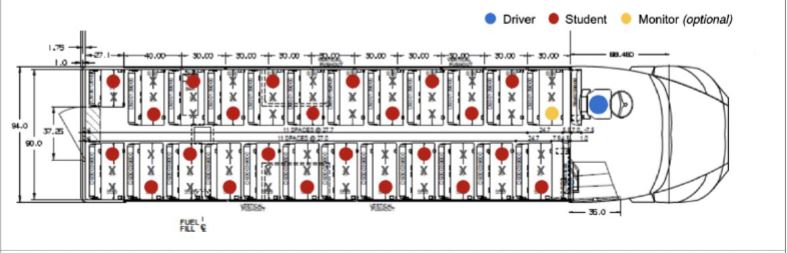 RiveNew Height pa pral otorize okenn rive antisipe avan 7h20 akoz efektif yo. N ap mande tout fanmi yo evite Mennen elèv yo nan Campus New Heights lan avan dat sa. Pou kapab antre nan batiman an, elèv yo dwe mete mas ki kouvri tout nen ak bouch yo epi resevwa enstriksyon pou itilize yon dezenfektan pou men yo avan yo kite antre a.Paran/moun ki responsab timoun ki depoze timoun yo nan lekòl la pral swiv enstriksyon pèsonèl yo lè yo rive tankouChak paran oswa moun ki responsab timoun pral envite pou rann yo nan yon kote chwazi pou pèmèt ak timoun li an sòti lekòl la.Elèv yod we mete yon mas lè y ap sòti nan machin lan.Yon manm nan pèsonèl la pral fè w yon siy lè pral posib pou sòti nan machin lan an tout sekiriteTout paran/moun ki responsab timoun yo dwe rete nan machin lan, sof endikasyon kontrèMachè yoDwe mete mas yo lè yo atenn lakou lekòl la.Li rekòmande anpil ak elèv yo pou mete mas si y ap mache avèk lòt elèv ki pa nan menm fwaye avèk yo.Elèv ki rive nan bis la rete nan plas yo epi tann yon manm nan pèsonèl la ranvwaye yo nan yon tan. Tout elèv yo pral antre nan batiman youn alafwa pandan y ap kenbe yon distans sosyal yon mèt, oswa avèk manm fanmi/kòlèg yo. Tout elèv yo, lè y ap antre pral envite pa yon manm nan pèsonèl pou dezenfekte men yo. Pèsonèl la pral repati nan koulwa yo pou fasilite oryantasyon elèv yo epi swivi distans sosyal la lè elèv yo pral prezante yo nan zòn ki rezève pou yo a. Tout elèv ki rive avan 7h40 pral prezante yo nan kafeterya a pou manje maten, Nan ka kote kafeterya a ta gen kantite moun ki dwe ladanl, de sal klas anplis pral itilize tankou sal pou manje maten. Tout elèv ki rive avan 7h40 pral gen posibilite pou rann yo nan kafeterya a pou manje maten oswa prezante yo dirèkteman nan sal klas pa yo.Ranvwa Pwosesis ranvwa nou an gen landanl twa faz. Pandan premye faz la, elèv ki konsidere tankou ‘’Machè’’ yo pral dabò ranvwaye pa klas epi sòti nan pòt yo epi kite pwopriyete lekòl la. Sit la dezyèm faz la pral konsène pou fè vini elèv yo lakay paran yo oswa moun ki responsab yo. Elèv sa yo pral ranvwaye pa klas epi pral atenn tou pa yo a nan klas pa yo a sou pelouz lan ki devan an epi kenbe yon distans sosyal 1,5 m. Machin yo pral aliyen yo sou kote nò a batiman an epi timoun yo pral ranvwaye lè machin lan nan tèt liy nan. Elèv sòti 8tyèm pou rive 12zyèm lane yo ki toujou lekòl la aprè tout machin yo te kite teren lekòl la, li pral mande avèk yo pou kite teren lekòl la akoz yo p ap kapab rantre nan batiman an pou rezon sekirite. Nan twazyèm faz la, elèv k ap pran bis oswa yon kamyonèt pou rann yo nan lekòl la pral ranvwaye pa klas nan kafeterya a, chita nan kòwòt bis pa yo a epi ranvwaye nan bis lan oswa kamyonèt lan nan lè transpò yo a rive a. Paran/moun ki responsab timoun yo vin chèche elèv yo dwe rete nan machin yo lè yo vin chèche elèv yo. Tout elèv yo dwe mete mas yo jiskaske y ap antre nan machin paran/moun ki responsab yo a oswa jiskaske y ap kite anviwònman lekòl la. Li enpòtan pou note elèv yo pa pral otorize pou itilize telefòn lekòl la pou verifye estati trajè yo a depi yo sòti nan batiman an. Paran ki bezwen kominike avèk timoun yo a konsènan ranvwa a dwe pase pa biwo prensipal la epi yon anplwaye pral kominike ak pèsonèl la an chaj pou ranvwa a gen yon paran/responsab timoun ta rive an reta. Akoz restriksyon enpoze pa KOVID la, okenn timoun pa pral otorize pou chanje bis oswa monte nan yon bis san ofisyèlman remete an sèvi pa konpayi bis lan. Sa pral entèdi tout chanjman dènye minit yo konsènan elèv ki gen aksè ak transpò eskolè yo.Pwosedi R&RLè yon elèv ale nan R ak R la, li Resevwa yon lese pase de pwofesè yo aAnseyan yo dwe dezenfekte men yo avan yo ekri yon lese pase apati kanè klas laElèv yod we dezenfekte men yo avan yo pran lese pase aElèv yo pral prezante yo dirèkteman nan sal R ak R laAntre nan sal la epi bay kòdontè R ak R la non yo. Lè timoun lan antre a epi non konplè l ak nivo l pral anrejistre pou rechèch kontak yo si sa nesesè.Elèv la pral chita aprè l fin dezenfekte men yo epi l p ap kapab bouje kote sa jiskaske kòdonatè  oswa dwayen mande l sa.Yon fwa elèv an te kite espas la, kòdonatè R ak R la pral mande l pou l netwaje syèj ak biwo li an avèk lenjèt dezenfektan ki fèt ak alkòl.Si sal R ak R la plen, kòdonatè R ak R la pral kontakte administrasyon apwopriye a pou bay yon espas anplis si sa nesesè. Sal la pral wouze ak dezenfektan pa pèsonèl siveyan an plizyè fwa pa jou.Apatenans PèsonèlElèv yo dwe pare pou gade tout bagay pèsonèl yo avèk yo tout pandan jounen an sou biwo espas yo a. Pou limite kontak ant elèv y, pap gen zòn komen rezève pou estokaj vès ak manto yo. Vès ak manto yo dwe konsève sou dosye chèz elèv yo pou yo fasilman disponib pou lè gen pàn mas. Tout zafè pèsonèl yo dwe ranmase epi pote ale lakay elèv an chak joue pi elèv yo dwe pote materyèl eskolè yo (plim, kreyon, elt.) nan valiz yo pou evite tout pataj envolontè.Itilizasyon Telefòn SelilèItilizasyon front office lan pa elèv yo pral limite. Si yon elèv dwe rele paran l oswa yon moun ki responsab li, li kapab fè l pandan konsèy la oswa pandan manje maten an. Anplis, elèv yo kapab itilize pwòp poz mas yo ant 6zyèm ak 7tyèm peryòd la pou rele paran yo oswa moun ki responsab yo a. Menm pandan poz yo, si yon elèv dwe pase yon apèl telefonik, li dwe mete yon mas toutan epi dwe kouvri tout nen l ak bouch li. Si yon elèv pa gen telefòn selilè, li kapab itilize telefòn klas li yo pou pase apèl li yo. Telefòn klas la dwe netwaye avèk yon dezenfektan siye l avan epi aprè chak itilizasyon. Nan entèval ki pa nan lè sa yo, tout telefòn selilè yo dwe etèn epi ranje toutan. Elèv an 11zyèm ak 12zyèm lane dwe refere yo nan liv Early College la konsènan politik an matyè telefòn selilè yo.Evènman eskolè ak para eskolèPou kounya, okenn aktivite ekstra eskolè p ap fèt an pèsonn sou campus lekòl la. Aktivite eskolè pral verifye yon mannyè apwofondi avan yo fèt. Tout evènman eskolè yo dwe apwouve pa direktè a, jesyonè enstalasyon yo ak enfimyè chèf la pou li kapab fèt. Evènman ki apwouve yo dwe reponn ak kèk egzijans sevè an sa ki gen rapò ak sante epi sekirite.PeryodlendimadimekredijedivandrediEnstriksyonAn pèsònAn pèsònAksyon kap fèt nan menm tanAksyon kap fèt nan menm tanÈd akademikRankont lè matenMMMMMMMMNo HR/MMP.1MatMatMatMat8-9 apre midiP.2KonpKonpKonpKonpJounal pedagojik chak sèmenManje midiJounal pedagojik chak sèmenP.3Etid dirijeEtid dirijeJounal pedagojik chak sèmenP.4IstwaistwaistwaistwaJounal pedagojik chak sèmenP.5LiteratiLiteratiLiteratiLiteratiP.6Mat LabMat LabMat LabMat LabP.7SyansSyansSyansSyansPeryodlendimadimekredijedivandrediEnstriksyonAn pèsònAksyon ki pap fèt nan menm tanAksyon kap fèt nan menm tanAksyon kap fèt nan menm tanÈd akademikRankont lè matenMMMMMMMMNo HR/MMP.1Syans SyansSyans Syans 8-9 apre midiP.2Mat Mat Mat Mat Jounal pedagojik chak sèmenManje midiJounal pedagojik chak sèmenP.3Pa gen 3èm peryodEtid dirijePa gen 3èm peryodPa gen 3èm peryodJounal pedagojik chak sèmenP.4Konp Konp Konp Konp Jounal pedagojik chak sèmenP.5Istwa Istwa Istwa Istwa P.6ELAELAELAELAP.7Mat LabMat LabMat LabMat LabPeryodlendimadimekredijedivandrediEnstriksyonAksyon ki pap fèt nan menm tanAn pesonAksyon kap fèt nan menm tanAksyon kap fèt nan menm tanÈd akademikRankont lè matenMMMMMMMMNo HR/MMP.1Literati      Literati Literati Literati 8-9 apre midiP.2Mat LabMat LabMat LabMat LabJounal pedagojik chak sèmenManje midiJounal pedagojik chak sèmenP.3Pa gen 3èm peryodEtid dirijePa gen 3èm peryodPa gen 3èm peryodJounal pedagojik chak sèmenP.4Syans  Syans Syans Syans Jounal pedagojik chak sèmenP.5MatMat Mat Mat P.6Konp Konp Konp Konp P.7Istwa Istwa Istwa Istwa PeryodlendimadimekredijedivandrediEnstriksyonAksyon kap fèt nan menm tanAksyon kap fèt nan menm tanAksyon kap fèt nan menm tanAksyon kap fèt nan menm tanÈd akademikRankont lè matenMMMMMMMMNo HR/MMP.1Istwa        IstwaIstwaIstwa8-9 apre midiP.2ELAELAELAELAJounal pedagojik chak sèmenManje midiJounal pedagojik chak sèmenP.3Etid dirijeEtid dirijeEtid dirijeEtid dirijeJounal pedagojik chak sèmenP.4Mat LabMat LabMat LabMat LabJounal pedagojik chak sèmenP.5        Syans          Syans Syans         Syans P.6Mat Mat Mat  Mat P.7Konp  Konp Konp  Konp  PeryodlendimadimekredijedivandrediEnstriksyonAksyon kap fèt nan menm tanAksyon kap fèt nan menm tanAksyon kap fèt nan menm tanAksyon kap fèt nan menm tanÈd akademikRankont lè matenMMMMMMMMNo HR/MMP.1Konp        Konp Konp Konp 8-9 apre midiP.2Syans Syans Syans Syans Jounal pedagojik chak sèmenManje midiJounal pedagojik chak sèmenP.3Poz Poz Poz Poz Jounal pedagojik chak sèmenP.4Mat Mat Mat Mat Jounal pedagojik chak sèmenP.5        Mat Lab         Mat LabMat Lab        Mat LabP.6          Istwa             Istwa Istwa   Istwa P.7ELA ELA ELA  ELA PeryodlendimadimekredijedivandrediEnstriksyonAksyon kap fèt nan menm tanAksyon kap fèt nan menm tanAn pesonAksyon ki pap fèt nan menm tanÈd akademikHRRankont lè matenRankont lè matenRankont lè matenRankont lè matenNo HR/MMP.1Mat          Mat Mat  Mat  8-9 apre midiP.2Konp  Konp  Konp Konp  Jounal pedagojik chak sèmenManje midiJounal pedagojik chak sèmenP.3Pa gen 3èm peryodPa gen 3èm peryodEtid dirije Pa gen 3èm peryodJounal pedagojik chak sèmenP.4          Istwa   Istwa   Istwa   Istwa  Jounal pedagojik chak sèmenP.5        Literati          LiteratiLiterati        LiteratiP.6        Mat Lab         Mat Lab   Mat Lab Mat LabP.7Syans  Syans SyansSyansPeryodlendimadimekredijedivandrediEnstriksyonAksyon kap fèt nan menm tanAksyon kap fèt nan menm tanAn pesonAn pesonÈd akademikHRRankont lè matenRankont lè matenRankont lè matenRankont lè matenNo HR/MMP.1Syans          Syans Syans Syans   8-9 apre midiP.2Mat   Mat  Mat  Mat   Jounal pedagojik chak sèmenManje midiJounal pedagojik chak sèmenP.3Pa gen 3èm peryodEtid dirijeEtid dirije Pa gen 3èm peryodJounal pedagojik chak sèmenP.4          konp   Konp    Konp    Konp   Jounal pedagojik chak sèmenP.5        Istwa           Istwa Istwa         Istwa P.6        ELA        ELA   ELA ELAP.7Mat Lab Mat Lab Mat LabMat LabPeryodlendimadimekredijedivandrediEnstriksyonAksyon kap fèt nan menm tanAksyon kap fèt nan menm tanAksyon ki pap fèt nan menm tanAn pesonÈd akademikRankont lè matenMMMMMMMMNo HR/MMP.1Literati        Literati Literati  Literati8-9 apre midiP.2Mat Lab Mat Lab Mat Lab Mat Lab  Jounal pedagojik chak sèmenManje midiJounal pedagojik chak sèmenP.3Pa gen 3èm peryodEtid dirijePa gen 3èm peryod Pa gen 3èm peryodJounal pedagojik chak sèmenP.4          Syans   Syans    Syans     Syans    Jounal pedagojik chak sèmenP.5        Mat           Mat Mat          Mat P.6        Konp         Konp    Konp  Konp P.7Istwa Istwa  Istwa           Istwa PeryodlendimadimekredijedivandrediMòd EnstriksyonAksyon kap fèt nan menm tanAksyon kap fèt nan menm tanAksyon kap fèt nan menm tanAksyon kap fèt nan menm tanÈd akademikRankont lè matenMMMMMMMMNo HR/MMP.1Istwa         Istwa  Istwa   Istwa 8-9 apre midiP.2ELAELA ELA ELA  Jounal pedagojik chak sèmenManje midiJounal pedagojik chak sèmenP.3Etid dirijeEtid dirijeEtid dirijeEtid dirijeJounal pedagojik chak sèmenP.4          Mat Lab  Mab    Mat Lab    Mat Lab    Jounal pedagojik chak sèmenP.5       Syans          Syans  Syans           Syans P.6        Mat         Mat     Mat  Mat  P.7Konp Konp   Konp            Konp  PeryodlendimadimekredijedivandrediMòd EnstriksyonAksyon kap fèt nan menm tanAksyon kap fèt nan menm tanAksyon kap fèt nan menm tanAksyon kap fèt nan menm tanÈd akademikRankont lè matenMMMMMMMMNo HR/MMP.1Konp          Konp   Konp    Konp  8-9 apre midiP.2Syans Syans Syans  Syans   Jounal pedagojik chak sèmenManje midiJounal pedagojik chak sèmenP.3Poz Poz Poz Poz Jounal pedagojik chak sèmenP.4          Mat   Mat    Mat     Mat     Jounal pedagojik chak sèmenP.5       Mat Lab          Mat Lab Mat Lab           Mat Lab P.6       Istwa         Istwa     Istwa   Istwa   P.7ELA ELA  ELA            ELA  PeryodlendimadimekredijedivandrediEnstriksyonAksyon kap fèt nan menm tanAksyon kap fèt nan menm tanAksyon kap fèt nan menm tanAksyon kap fèt nan menm tansipòakademik         HR              HR           HRNo HR/MMNo HR/MMNo HR/MM        P.1           Mat          Mat            Mat          Mat     Ajanda pedagojikP.2Literati  Literati  Literati        LiteratiAjanda pedagojikManje midiAjanda pedagojikP.3Sipò sèvis akademikSipò sèvis akademikEtid dirijeEtid dirijeAjanda pedagojikP.4          Istwa  Istwa   Istwa    Istwa     Ajanda pedagojikP.5          Syans           Syans                 Syans               Syans       P.6    Kou inivèsitè     Lab inivèsitè  Kou inivèsitè      Lab Inivèsite PeryodlendimadimekredijedivandrediMòd EnstriksyonAksyon kap fèt nan menm tanAksyon kap fèt nan menm tanAn pèsònAn pèsònAksyon ki pap fèt nan menm tan8:00a-9:00aKlas LabKlas LabKlas LabKlas LabTravay/tan etid9:00-12:00pEtid dirije/ kou inivèsite Etid dirije/ kou inivèsiteEtid dirije/ kou inivesitèEtid dirije/ kou inivesitèEtid dirije/ kou inivèsiteManje midiTravay/tan etid12:30p-1:30pKlas LabEtid dirije/ kou inivèsiteKlas LabEtid dirije/ kou inivèsiteTravay/tan etid1:30-2:30pmKlas LabEtid dirije/ kou inivèsiteKlas LabEtid dirije/ kou inivèsiteTravay/tan etid2:30-3:30pKlas LabEtid dirije/ kou inivèsiteKlas LabEtid dirije/ kou inivèsiteTravay/tan etidPeryodlendimadimekredijedivandrediEnstriksyonAn pèsònAn pèsònAksyon kap fèt nan menm tanAksyon kap fèt nan menm tanAc. Supp        HRMMMMMMMM        P.1Mat w/ Spec. Ed.Profesè Mat w/ Spec. Ed.       ProfesèMat w/ Spec. Ed.Profesè Mat w/ Spec. Ed.Profesè   sipòEnstitisyonel P.2KonpKonpKonp Konp  Manje midiP.3Sipò sèvis akademikSipò sèvis akademikSipò sèvis akademikSipò sèvis akademikP.4          Istwa  Istwa   Istwa    Istwa     P.5 Lit. w / Spec. Ed.        Profesè  Lit. w/ Spec. Ed.        Profesè           Lit. w / Spec. Ed.          Profesè Lit. w / Spec. Ed.        ProfesèP.6Mat Lab oubyen   sipò akademik Mat Lab oubyen   sipò akademikMat Lab oubyen   sipò akademik      Mat Lab oubyen   sipò akademikP.7Syans Syans   Syans            Syans   PeryodlendimadimekredijedivandrediEnstriksyonAksyon kap fèt nan menm tanAksyon kap fèt nan menm tanAksyon kap fèt nan menm tanAksyon kap fèt nan menm tansipòakademik         HRMMMMMMMM        P.1           Konp         Konp           Konp         Konp    sipòEnstitisyonel P.2Syans Syans Syans  Syans   Manje midiP.3Sipò sèvis akademikSipò sèvis akademikSipò sèvis akademikSipò sèvis akademikP.4          Istwa  Istwa   Istwa    Istwa     P.5Mat Lab/fransè/      sipò akademik Mat Lab/fransè/      sipò akademik         Mat Lab/fransè/      sipò akademik      Mat Lab/fransè/      sipò akademik      P.6        Istwa         Istwa Istwa              Istwa P.7Lit. w / Spec. Ed.         ProfesèLit. w / Spec. Ed.        Profesè	  Lit. w / Spec. Ed.        Profesè Lit. w / Spec. Ed.        Profesè      PeryodlendimadimekredijedivandrediEnstriksyonAksyon kap fèt nan menm tanAksyon kap fèt nan menm tanAksyon kap fèt nan menm tanAksyon kap fèt nan menm tansipòakademik         HRRankont lè        MatenRankont lèMatenNo HR/MMHR        P.1           Syans          Syans            Syans         Syans     sipòEnstitisyonel P.2Mat w./Spec.Ed.                      ProfesèMat w./Spec.Ed.                      Profesè Mat w./Spec.Ed.                      Profesè Mat w./Spec.Ed.                      ProfesèManje midiP.3Pa gen 3èm peryodPa gen 3èm peryod   Sipò akademik  Sipò akademikP.4         Konp   Konp    Konp     Konp      P.5         Istwa           Istwa                 Istwa            Istwa       P.6 Lit. w / Spec. Ed.         Profesè    Lit. w / Spec. Ed.         Profesè  Lit. w / Spec. Ed.         Profesè   Lit. w / Spec. Ed.         ProfesèP.7Mat Lab/fransè/      sipò akademikMat Lab/fransè/      sipò akademik  Mat Lab/fransè/       sipò akademik Mat Lab/fransè/      sipò akademikPeryodlendimadimekredijedivandrediEnstriksyonAksyon kap fèt nan menm tanAksyon kap fèt nan menm tanAksyon kap fèt nan menm tanAksyon kap fèt nan menm tansipòakademik         HRRankont lè        MatenRankont lèMatenNo HR/MM   No HR/MM        P.1           Konp          Konp             Konp          Konp      sipòEnstitisyonel P.2Syans    Mat w./Spec.Ed.                      Profesè Mat w./Spec.Ed.                      Profesè Mat w./Spec.Ed.                      ProfesèManje midiP.3Sipò akademikSipò akademik             Poz         Poz P.4Mat w/ Spec.Ed.      Profesè    Mat w/ Spec.Ed.           Profesè  Mat w/ Spec.Ed.Profesè  Mat w/ Spec.Ed.       ProfesèP.5Lit. w / Spec. Ed.         Profesè   Lit. w / Spec. Ed.         Profesè  Lit. w / Spec. Ed.         Profesè Lit. w / Spec. Ed.         ProfesèP.6          Istwa          Istwa          Istwa           Istwa P.7Mat Lab/sipò akademikMat Lab/sipò akademikMat Lab/sipò    akademikMat Lab/sipò akademikPeryodlendimadimekredijedivandrediEnstriksyonAn peson Aksyon ki pap fèt nan menm tanAksyon kap fèt nan menm tanAksyon kap fèt nan menm tansipòakademik         HR          MMMMMM          MMNo HR/MM        P.1           Mat          Mat              Mat          Mat      sipòEnstitisyonel P.2ESL    ESL ESL  ESL   Manje midiP.3Etid dirijeEtidn dirijePa gen 3èm peryodPa gen 3èm peryodP.4Istwa         Istwa           Istwa             Istwa P.5       literati         Literati           Literati     LiteratiP.6          Mat Lab          Mat Lab          Mat Lab           Mat Lab P.7Syans Syans Syans            Syans PeryodlendimadimekredijedivandrediEnstriksyonAksyon kap fèt nan menm tan Aksyon kap fèt nan menm tanAksyon kap fèt nan menm tanAksyon kap fèt nan menm tansipòakademik         HRMM          MMNo HR/MM        P.1           ESLAksyon ki pap fèt nan menm tan          ESLAksyon ki pap fèt  nan menm tan           ESL          ESL      sipòEnstitisyonel P.2Syans     Syans  Syans   Syans    Manje midiP.3           Poz Poz Poz PozP.4Mat             Mat             Mat              Mat  P.5       Mat Lab         Mat Lab          Mat Lab       Mat LabP.6          Istwa          Istwa           Istwa           Istwa  P.7ELAELA ELA           ELA PeryodlendimadimekredijedivandrediEnstriksyonAksyon kap fèt nan menm tan Aksyon kap fèt nan menm tanAksyon Ki pap fèt nan menm tan       An pesonsipòakademik         HRRankont lè matenRankont lè             maten          MM        P.1          Mat           Mat            Mat           Mat      sipòEnstitisyonel P.2ESL   ESL  ELS  LSL    Manje midiP.3Pa gen 3èm peryodPa gen 3èm peryodPa gen 3èm peryodEtid dirijeP.4         Istwa            Istwa            Istwa              Istwa  P.5       Literati          Literati           Literati        Literati P.6          Mat Lab          Mat Lab          Mat Lab           Mat Lab  P.7Syans Syans Syans            Syans  PeryodlendimadimekredijedivandrediEnstriksyonAksyon kap fèt nan menm tan Aksyon kap fèt nan menm tanAksyon Kap fèt nan menm tanAksyon Kap fèt nan menm tan  sipòakademik         HR           MMMM             MM          MM        P.1          ESL              ELS           ELS          ELS     sipòEnstitisyonel P.2Syans   Syans   Syans            Syans     Manje midiP.3Poz PozPozPoz P.4         Mat            Mat            Mat              Mat   P.5Mat Lab oubyen fransèMat Lab oubyen fransèMat Lab oubyen fransèMat Lab oubyen fransèP.6          Istwa           Istwa             Istwa            Istwa   P.7Literati Literati Literati        Literati   PeryodlendimadimekredijedivandrediEnstriksyonProfese an pesonProfese an pesonAksyon Kap fèt nan menm tanAksyon Kap fèt nan menm tan  sipòakademik         HRRankont lè matenRankont lè maten                 P.1sipòEnstitisyonel P.2ELS(Gwoup A)  ELS(Gwoup A)     ELS(Gwoup A)  ELS(Gwoup A)Prep. ProfesèRankon GLLManje midi    GLLsManje midiPrep. ProfesèRankon GLLManje midi    GLLsP.3PREP PREPPREP            PREPPrep. ProfesèRankon GLLManje midi    GLLsP.4              ESL           ESL            ESL            ESL   Prep. ProfesèRankon GLLManje midi    GLLsP.5PREPPREP           PREP          PREPP.6             ESL              ESL            ESL              ESL  P.7ESL ESL            ESL            ESL  PeryodlendimadimekredijedivandrediEnstriksyonAksyon Kap fèt nan menm tanAksyon Kap fèt nan menm tanAksyon Ki pap fèt nan menm tanAksyon Ki pap fèt nan menm tansipòakademik         HR          MMNo HR MMVerifikasyon w/ profesè ESL.Verifikasyon w/ profesè ESL.        P.1ELS(Gwoup E)ELS(Gwoup E)ELS(Gwoup E)ELS(Gwoup E)sipòEnstitisyonel P.2Prep. ProfesèRankon GLLManje midi    GLLsManje midiPrep. ProfesèRankon GLLManje midi    GLLsP.3ESL ESLESL            ESLPrep. ProfesèRankon GLLManje midi    GLLsP.4              ESL           ESL            ESL            ESL   Prep. ProfesèRankon GLLManje midi    GLLsP.5PREPPREP           PREP          PREPP.6            PREP              PREP            PREP             PREP  P.7ESL ESL            ESL            ESL  